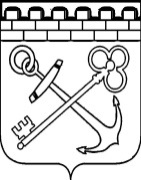 КОМИТЕТ ПО РАЗВИТИЮ МАЛОГО, СРЕДНЕГО БИЗНЕСАИ ПОТРЕБИТЕЛЬСКОГО РЫНКА ЛЕНИНГРАДСКОЙ ОБЛАСТИПРИКАЗОб утверждении Порядка проведения  конкурса «Бизнес-признание» в Ленинградской области и признании утратившим силу приказа комитета по развитию малого, среднего бизнеса и потребительского рынка Ленинградской области от  07 декабря 2018 года № 21 «Об утверждении Порядка проведения  конкурса «Бизнес-признание»                            в Ленинградской области» В целях проведения конкурса «Бизнес-признание» в Ленинградской области               в соответствии с постановлением Правительства Ленинградской области                         от 20 сентября 2018 года № 350 «Об утверждении Порядка предоставления субъектам малого и среднего предпринимательства Ленинградской области – победителям конкурса «Бизнес-признание» грантов в форме субсидий из областного бюджета Ленинградской области в рамках подпрограммы «Развитие малого, среднего предпринимательства и потребительского рынка Ленинградской области» государственной программы Ленинградской области «Стимулирование экономической активности Ленинградской области», приказываю:Утвердить Порядок проведения конкурса «Бизнес-признание» в Ленинградской области согласно приложению 1 к настоящему приказу. Разместить в информационно-телекоммуникационной сети «Интернет»                   на официальном сайте комитета по развитию малого, среднего бизнеса                                и потребительского рынка Ленинградской области Порядок проведения конкурса «Бизнес-признание» в  Ленинградской области. Директору Фонда «Фонд поддержки предпринимательства и промышленности Ленинградской области, микрокредитная компания» осуществить проведение конкурса «Бизнес-признание» в соответствии с Порядком, утвержденным настоящим приказом.	 Признать утратившим силу приказ комитета по развитию малого, среднего бизнеса и потребительского рынка Ленинградской области                                от 07 декабря 2018 года № 21 «Об утверждении Порядка проведения  регионального конкурса «Бизнес-признание» в Ленинградской области».5. Контроль за исполнением приказа оставляю за собой.Председатель комитетапо развитию малого, среднего бизнеса и потребительского рынка Ленинградской области 						               С.И. НерушайПорядок проведения конкурса «Бизнес-признание» в Ленинградской области Общие положения1.1.	Порядок проведения конкурса «Бизнес-признание» в Ленинградской области (далее – Порядок, конкурс) определяет номинации в соответствии с приоритетными направлениями развития малого и среднего предпринимательства в Ленинградской области, цели проведения конкурса, перечень и формы документов и материалов, необходимых для участия в конкурсе, критерии юридических лиц и индивидуальных предпринимателей, допускающихся к участию в конкурсе, показатели и порядок оценки конкурсных заявок, порядок определения победителей конкурса в каждой номинации, размеры грантов, предоставляемых победителям конкурса в каждой номинации в зависимости от занятого места.Настоящий Порядок разработан в целях реализации мероприятия 3.3.3 «Предоставление грантов субъектам малого и среднего предпринимательства                    по итогам ежегодных областных конкурсов за лучшее ведение бизнеса» подпрограммы 3 «Развитие малого, среднего предпринимательства                                  и потребительского рынка Ленинградской области» государственной программы «Стимулирование экономической активности  Ленинградской области» (далее – подпрограмма, мероприятие), а также регионального проекта «Популяризация предпринимательства» (паспорт регионального проекта «Популяризация предпринимательства» утвержден протоколом заседания организационного штаба по проектному управлению в Ленинградской области от 11 декабря 2018 года №10) и в соответствии с постановлением Правительства Ленинградской области от 20 сентября 2018 года № 350 «Об утверждении Порядка предоставления субъектам малого и среднего предпринимательства Ленинградской области - победителям конкурса «Бизнес-признание» грантов в форме субсидий из областного бюджета Ленинградской области в рамках подпрограммы «Развитие малого, среднего предпринимательства  и потребительского рынка Ленинградской области» государственной программы Ленинградской области «Стимулирование экономической активности Ленинградской области и признании утратившим силу постановления Правительства Ленинградской области от 12 декабря 2016 года № 477». 1.2. Конкурс «Бизнес-признание» в Ленинградской области проводится в соответствии с приоритетными направлениями развития малого и среднего предпринимательства в Ленинградской области  по следующим номинациям:Лучший женский проект;Лучший проект в сфере здорового образа жизни (далее – Лучший проект в сфере ЗОЖ);Лучший бизнес в сфере нестационарной торговли;Лучший стартап в сфере производства сувениров;Лучший экофермер Ленинградской области;Лучший бизнес в сфере развития комфортной городской среды;Лучший бизнес в сфере экологии.1.3. Цели проведения конкурса – популяризация предпринимательства на территории Ленинградской области, формирование положительного образа предпринимателя и общественного мнения о роли предпринимателя в социально-экономическом развитии Ленинградской области, распространение успешного опыта предприятий малого и среднего бизнеса Ленинградской области, осуществляющих деятельность в соответствии с приоритетными направлениями развития малого и среднего предпринимательства в Ленинградской области, указанными в п. 1.2. Порядка.  1.4. В номинациях, указанных в пункте 1.2 Порядка, присуждаются три призовых места (I, II, III места).1.5. Участникам конкурса, набравшим наибольшую сумму баллов по всем показателям, рассчитанную в соответствии с формулой, указанной в пункте 3.9.3. настоящего Порядка, комитет по развитию малого, среднего бизнеса и потребительского рынка Ленинградской области (далее – комитет) перечисляет гранты в форме субсидий в установленном размере.Размер призового фонда по каждой номинации в соответствии с присуждаемыми местами составляет:I  место  - 100 000 рублей;II место  -   70 000 рублей;III место -   40 000 рублей. Порядок  участия в конкурсе Сроки проведения конкурса устанавливаются правовым актом комитета.Информация о конкурсе, сроках приема, оценки заявок и номинациях размещается  в информационно-телекоммуникационной сети «Интернет» на официальном сайте комитета (www.small.lenobl.ru) и на сайте www.813.ru в течение двух рабочих дней со дня принятия правового акта комитета о проведении конкурса.К участию в конкурсе допускаются юридические лица                                    и индивидуальные предприниматели (далее – участники конкурса), соответствующие следующим критериям: отнесенные в соответствии с условиями, установленными Федеральным законом от 24 июля 2007 года № 209-ФЗ «О развитии малого и среднего предпринимательства в Российской Федерации», к малым и средним предприятиям, в том числе к микропредприятиям, сведения о которых внесены в единый реестр субъектов малого и среднего предпринимательства;неосуществление деятельности, указанной в частях 3 и 4 статьи 14 Федерального закона от 24 июля 2007 года № 209-ФЗ «О развитии малого и среднего предпринимательства в Российской Федерации», для субъектов, являющихся субъектами малого и среднего предпринимательства;осуществляющие предпринимательскую деятельность (для юридических лиц и индивидуальных предпринимателей) на территории Ленинградской области                      не менее трех лет на момент подачи заявки на участие (исключение: для участников конкурса в номинации «Лучший стартап в сфере производства сувениров» – от трех месяцев до одного года на момент подачи заявки на участие);без гендерных ограничений (исключение: участниками конкурса в номинации «Лучший женский проект» могут быть только субъекты малого и среднего предпринимательства, учредителем которых является женщина, или индивидуальные предприниматели - женщины);осуществляющие следующие виды экономической деятельности в качестве основного вида деятельности: для участников конкурса в номинации «Лучший проект в сфере ЗОЖ» (коды ОКВЭД: 85.41.1, 93.1, 93.11, 93.12, 93.13, 93.19); для участников конкурса в номинации «Лучший бизнес в сфере нестационарной торговли» (коды ОКВЭД: 47.81, 47.82, 47.89); для участников конкурса в номинации «Лучший стартап в сфере производства сувениров»                         (коды ОКВЭД: 13, 14, 15, 16, 17, 18, 20.4, 22, 23, 24.5, 25, 26, 31, 32);                              для участников конкурса в номинации «Лучший экофермер Ленинградской области» (коды ОКВЭД: 01); для участников конкурса в номинации «Лучший бизнес в сфере развития комфортной городской среды» (коды ОКВЭД: 71.11.3, 42.99, 81.30, 41.20, 43.21); для участников конкурса в номинации «Лучший бизнес в сфере экологии» (коды ОКВЭД: 37.00, 38.11, 38.2, 38.21, 38.3, (исключение:  для участников конкурса в номинации «Лучший женский проект» без ограничений по осуществляемому виду экономической деятельности). отсутствие просроченной задолженности по налоговым и иным обязательным платежам (сборам, страховым взносам, пеням, штрафам, процентам, подлежащим уплате в соответствии с законодательством Российской Федерации о налогах и сборах). При наличии у субъекта МСП на день подачи заявки на участие в конкурсе задолженности по налоговым и иным обязательным платежам в бюджетную систему Российской Федерации, субъект МСП дополнительно к документам, указанным в пункте 2.6. настоящего Порядка, представляет в конкурсную комиссию до даты заключения договора о предоставлении гранта копии документов, подтверждающих оплату задолженности, и (или) копию соглашения о реструктуризации такой задолженности, заверенные подписью и печатью (при наличии) субъекта МСП, и (или) заверенные печатью соответствующего органа исполнительной власти и подписью уполномоченного работника такого органа;отсутствие задолженности по заработной плате работникам предприятия;отсутствие проведения процедуры ликвидации, реорганизации или банкротства, непрекращение деятельности в качестве индивидуального предпринимателя для участника конкурса – индивидуального предпринимателя;не имеющие невыполненных обязательств перед комитетом по предоставлению сведений о финансово-хозяйственной деятельности за предшествующие годы (только для получателей субсидий);соблюдающие в предпринимательской деятельности нормы и требования действующего законодательства, не имеющие претензий со стороны органов государственного и муниципального контроля и надзора (в том числе, на момент подачи заявки отсутствуют неисполненные обязанности, обусловленные привлечением к административной и иным видам юридической ответственности в связи с ведением предпринимательской деятельности);не являющиеся иностранным юридическим лицом, а также российским юридическим лицом, в уставном (складочном) капитале которого доля участия иностранных юридических лиц, местом регистрации которых является государство (территория), включенное в утверждаемый Министерством финансов Российской Федерации перечень государств и территорий, предоставляющих льготный налоговый режим налогообложения и (или) не предусматривающих раскрытия и предоставления информации при проведении финансовых операций (офшорные зоны), в совокупности превышает 50 процентов;не получавшие на дату заключения договора о предоставлении гранта средства областного бюджета Ленинградской области на цели, установленные Порядком;выражающие согласие на обработку персональных данных и размещение для публичного доступа (в том числе в средствах массовой информации) фото-, аудио- и видеоматериалов с изображением участников и (или) их работ, полученных при проведении конкурсов или в связи с их проведением;предоставившие заявки с комплектом документов, установленных пунктом 2.6 настоящего Порядка;отсутствие сведений о получателе субсидии в реестре недобросовестных поставщиков;отсутствие просроченной задолженности по возврату в бюджет Ленинградской области субсидий, бюджетных инвестиций, предоставленных в том числе в соответствии с иными правовыми актами, и иной просроченной задолженности перед бюджетом Ленинградской области.2.3. Субъекты малого и среднего предпринимательства, занявшие призовые места в конкурсе на лучшее ведение бизнеса предыдущих лет, могут повторно принимать участие в конкурсе по истечении трехлетнего срока с даты заключения соглашения о предоставлении гранта.2.4. Все расходы, связанные с подготовкой и предоставлением конкурсной документации, несут участники конкурса. 2.5. От одного участника может быть принята только одна заявка на участие в конкурсе только в одной номинации.2.6. Для участия в конкурсе участники конкурса подают в конкурсную комиссию:2.6.1. заявку, содержащую сведения об участнике конкурса, по форме, установленной приложениями к настоящему приказу по каждой номинации:Лучший женский проект (приложение 2);Лучший проект в сфере ЗОЖ (приложение 3); Лучший бизнес в сфере нестационарной торговли (приложение 4);Лучший стартап в сфере производства сувениров (приложение 5);Лучший экофермер Ленинградской области (приложение 6);Лучший бизнес в сфере развития комфортной городской среды – (приложение 7);Лучший бизнес в сфере экологии (приложение 8);2.6.2. презентационные материалы о деятельности участника конкурса, сформированные посредством программы Microsoft Office PowerPoint, раскрывающие информацию в соответствии с  показателями, установленными в разделе II «Презентационные материалы» согласно приложениям к настоящему приказу по каждой номинации:Лучший женский проект (приложение 9, за исключением п. 2.5. раздела II);Лучший проект в сфере ЗОЖ (приложение 10, за исключением п. 2.6.  раздела II); Лучший бизнес в сфере нестационарной торговли (приложение 11,                        за исключением п. 2.5. раздела II);Лучший стартап в сфере производства сувениров (приложение 12,                            за исключением п. 2.6. раздела II);Лучший экофермер Ленинградской области (приложение 13, за исключением п. 2.8. раздела II);Лучший бизнес в сфере развития комфортной городской среды – (приложение 14, за исключением п. 2.5. раздела II);Лучший бизнес в сфере экологии (приложение 15, за исключением п. 2.4. раздела II).2.7. Документы, представленные на конкурс, участникам не возвращаются.Порядок проведения конкурса Конкурс заключается в приеме и оценке сведений об экономической деятельности предприятия, представленных участником конкурса в конкурсной заявке, и презентаций  о деятельности субъекта предпринимательства конкурсной комиссией, выявлении победителей конкурса и предоставлении им грантов                          в форме субсидий из областного бюджета Ленинградской области.3.2 Этапы и сроки проведения конкурса: 3.2.1. Первый этап – прием и оценка поступивших конкурсных заявок. Проводится секретарем конкурсной комиссии в сроки, установленные правовым актом комитета, в соответствии с порядком, изложенным в пункте 3.7 настоящего Порядка.Оценка сведений об экономической деятельности предприятия, представленных участником конкурса в конкурсной заявке,  проводится конкурсной комиссий в соответствии с показателями, установленными в разделе I «Основные показатели, отражающие экономическую эффективность, а также дополнительные показатели, отражающие специфику ведения деятельности» согласно приложениям к настоящему приказу по каждой номинации:Лучший женский проект (приложение 9);Лучший проект в сфере ЗОЖ (приложение 10); Лучший бизнес в сфере нестационарной торговли (приложение 11);Лучший стартап в сфере производства сувениров (приложение 12);Лучший экофермер Ленинградской области (приложение 13);Лучший бизнес в сфере развития комфортной городской среды – (приложение 14);Лучший бизнес в сфере экологии (приложение 15).3.2.2. Второй этап – очное представление участниками конкурса членам конкурсной комиссии презентаций о деятельности субъекта малого и среднего предпринимательства, в сроки, установленные правовым актом комитета. Оценка представленных материалов участниками конкурса  проводится конкурсной комиссией в соответствии с показателями, установленными в разделе II «Презентационные материалы» согласно приложениям к настоящему приказу по каждой номинации:Лучший женский проект (приложение 9);Лучший проект в сфере ЗОЖ (приложение 10); Лучший бизнес в сфере нестационарной торговли (приложение 11);Лучший стартап в сфере производства сувениров (приложение 12);Лучший экофермер Ленинградской области (приложение 13);Лучший бизнес в сфере развития комфортной городской среды – (приложение 14);Лучший бизнес в сфере экологии (приложение 15). 3.3. Для организации и подведения итогов конкурса по установленным номинациям создаются комиссии по номинациям, формируемые в соответствии                с правовым актом комитета, в целях представления комитету рекомендаций о победителях конкурса, которым предоставляются гранты в рамках каждой номинации.В состав комиссии входят представители комитета, организаций региональной и муниципальной  инфраструктуры поддержки малого и среднего предпринимательства Ленинградской области, органов исполнительной власти Ленинградской области, экспертное мнение которых учитывается при проведении оценки деятельности номинантов в соответствующей области (сфере). В состав комиссии также могут входить представители общероссийских общественных объединений, действующих на территории Ленинградской области, эксперты по развитию бизнеса и представители иных организаций,                        в уставные цели которых входит содействие созданию условий для развития малого и среднего предпринимательства, бизнес-сообщества региона. 3.4. Комиссия состоит из председателя комиссии, заместителя председателя комиссии и членов комиссии. Члены комиссии участвуют в ее заседаниях лично. Заседание правомочно, если на нем присутствуют более половины от общего числа членов комиссии. Заместитель председателя комиссии в периоды отсутствия председателя комиссии осуществляет руководство и выполняет возложенные на председателя комиссии функции.	Председателем конкурсной комиссии является председатель комитета, секретарь конкурсной комиссии назначается правовым актом комитета. Персонифицированный состав комиссии по каждой номинации утверждается правовым актом комитета.3.5. Решение комиссии принимается, если за него проголосовало более половины членов комиссии, присутствующих на заседании. При равенстве голосов решающим является голос председателя комиссии либо заместителя председателя комиссии в случае отсутствия председателя комиссии. 3.6. При необходимости члены комиссии имеют право задавать вопросы участникам конкурса для объективной оценки показателей экономической эффективности предприятия, а также дополнительных показателей, отражающих специфику ведения деятельности.3.7. Секретарем конкурсной комиссии начинается прием заявок на следующий рабочий день после даты размещения на официальном сайте комитета в информационно-телекоммуникационной сети «Интернет» информации о проведении конкурсного отбора, в котором указывается срок окончания приема заявок.3.7.1. Секретарь конкурсной комиссии рассматривает документы                             и презентационные материалы, указанные в пунктах 2.6.1. и 2.6.2 настоящего Порядка, регистрирует заявки в едином журнале, формирует реестр таких заявок, устанавливает соответствие участника конкурса критериям, указанным в пункте 2.2 настоящего Порядка,  достоверность сведений, содержащихся в заявке на участие в конкурсе и документах, представленных участником конкурса, путем их сопоставления между собой,  направления в рамках межведомственного информационного взаимодействия посредством автоматизированной информационной системы межведомственного электронного взаимодействия Ленинградской области (АИС «Межвед ЛО») межведомственных запросов в целях установления факта наличия или отсутствия у получателя субсидии неисполненной обязанности по уплате налогов, сборов, страховых взносов, пеней, штрафов, процентов, подлежащих уплате в соответствии с законодательством Российской Федерации, а также заполняет раздел I оценочного листа участника в соответствии с номинацией:Лучший женский проект (приложение 9);Лучший проект в сфере ЗОЖ (приложение 10); Лучший бизнес в сфере нестационарной торговли (приложение 11);Лучший стартап в сфере производства сувениров (приложение 12);Лучший экофермер Ленинградской области (приложение 13);Лучший бизнес в сфере развития комфортной городской среды  (приложение 14);Лучший бизнес в сфере экологии (приложение 15).3.7.2. После рассмотрения полный комплект документов участников конкурса, указанных  в пунктах 2.6.1, 2.6.2   настоящего Порядка, и оценочный лист участников конкурса с заполненным разделом  I  секретарь конкурсной комиссии передает на рассмотрение членам конкурсной комиссии согласно заявленным номинациям. 3.7.3. Члены конкурсной комиссии имеют право вносить замечания (предложения) по материалам, указанным в пункте 3.7.2 настоящего Порядка, которые фиксируются в протоколе заседания конкурсной комиссии.3.8. В ходе первого этапа конкурсная заявка рассматривается  не позднее трех рабочих дней с момента регистрации в едином журнале.Второй этап конкурса проводится конкурсной комиссией в присутствии участника конкурса, либо уполномоченного представителя участника конкурса, действующего по доверенности, по установленным номинациям в сроки, установленные правовым актом комитета. Члены конкурсной комиссии: рассматривают и оценивают материалы, указанные в пункте 3.7.2 настоящего Порядка, в присутствии участника конкурса. Каждый член конкурсной комиссии в отношении каждого участника конкурса заполняет раздел II оценочного листа по форме, согласно приложениям к настоящему приказу по каждой номинации: «Лучший женский проект» (приложение 9); «Лучший проект в сфере ЗОЖ» (приложение 10);  «Лучший бизнес в сфере нестационарной торговли» (приложение 11); «Лучший стартап в сфере производства сувениров» (приложение 12); «Лучший экофермер Ленинградской области» (приложение 13); «Лучший бизнес в сфере развития комфортной городской среды» (приложение 14); «Лучший бизнес в сфере экологии» (приложение 15).3.9. В целях выявления победителя конкурса в соответствующей номинации устанавливается следующая процедура оценки представленных материалов:3.9.1. Оценка по основным показателям, отражающим экономическую эффективность, а также дополнительным показателям, отражающим специфику ведения деятельности, содержащихся в разделе I приложений 9-15 к настоящему приказу, производится по балльной шкале, максимальная сумма баллов по указанным показателям – 100. Для получения итоговой суммы баллов по указанным показателям присуждаемое количество баллов умножается на коэффициент значимости показателя, равный 0,7. 3.9.2. Оценка презентационных материалов, отраженных в разделе II приложений 9-15 к настоящему приказу, производится по балльной шкале, максимальная сумма баллов – 100. Для получения итоговой суммы баллов по указанному показателю присуждаемое количество баллов умножается на коэффициент значимости показателя, равный 0,3.3.9.3. Итоговая сумма баллов рассчитывается по формуле: Итоговая сумма баллов = (ОП  х 0,7) + (ПМ х 0,3),где ОП – сумма баллов по основным показателям, отражающим экономическую эффективность, а также дополнительным показателям, отражающим специфику ведения деятельности, в соответствии с пунктом 3.9.1. настоящего Порядка;ПМ – сумма баллов по результатам оценки конкурсной комиссией презентационных материалов в соответствии с пунктом 3.9.2. настоящего Порядка.Победителем конкурса становится участник конкурса, набравший наибольшую сумму баллов по всем показателям, рассчитанную в соответствии с формулой, указанной в пункте 3.9.3. настоящего Порядка. В случае набора равного количества баллов несколькими участниками конкурса, победитель определяется простым большинством голосов членов конкурсной комиссии. В случае равенства голосов право решающего голоса имеет председатель конкурсной комиссии или заместитель председателя конкурсной комиссии в случае отсутствия председателя комиссии. 3.10. Итоги заседания конкурсной комиссии оформляются протоколом заседания конкурсной комиссии, который направляется в комитет не позднее трех рабочих дней с даты заседания конкурсной комиссии.Решение о предоставлении гранта победителям конкурса принимается комитетом на основании протокола заседания конкурсной комиссии и оформляется правовым актом в течение пяти рабочих дней с даты заседания конкурсной комиссии с указанием получателей гранта в форме субсидии и размера предоставляемого им гранта в соответствии с Порядком предоставления субъектам малого и среднего предпринимательства Ленинградской области – победителям конкурса грантов в форме субсидий из областного бюджета Ленинградской области в рамках подпрограммы «Развитие малого, среднего предпринимательства и потребительского рынка Ленинградской области» государственной программы Ленинградской области «Стимулирование экономической активности Ленинградской области», утвержденным постановлением Правительства Ленинградской области от 20 сентября 2018 года № 350.Гранты перечисляются победителям конкурса на основании правового акта комитета о предоставлении грантов по итогам конкурса и договоров о предоставлении грантов, заключенных комитетом с победителями конкурса, в срок не позднее десяти рабочих дней с даты принятия правового акта комитета.3.11. Итоги конкурса размещаются в средствах массовой информации и на официальном сайте комитета www.small.lenobl.ru, а также на сайте www.813.ru.Приложение 2к приказу комитета по развитию малого, среднего бизнеса и потребительского рынка Ленинградской области от «__»_______2019 года №___Форма заявки на участиев конкурсе  «Бизнес-признание» в Ленинградской области по номинации «Лучший женский проект»Прошу зарегистрировать __________ (указывается полное наименование в т.ч. организационно-правовая форма в соответствии с ЕГРЮЛ юридического лица или ФИО индивидуального предпринимателя, которое(ый) принимает участие в конкурсе) в качестве участника конкурса «Бизнес-признание» в Ленинградской области в номинации «Лучший женский проект».Сообщаю следующие сведения об участнике конкурса:Сведения об основных показателях, отражающих экономическую эффективность предпринимательской деятельности, и дополнительных показателях, отражающих специфику деятельности:Сведения о дополнительных показателях, отражающих специфику деятельности:К заявке могут быть приложены материалы, подтверждающие ваши показатели и достижения.Рекомендации к презентации на конкурсе:1. Время выступления -  не более 5-7 минут.2. Презентация должна состоять не более чем из 10-12 слайдов .3. В содержании презентации необходимо отразить следующую информацию (на основе значений финансовых и дополнительных показателей, которые вы использовали при заполнении сведений в таблицах): - название, содержание бизнеса (проекта), цель бизнеса (проекта), наименование продукции/ услуг;- актуальность проблемы, на решение которой направлен бизнес;- результативность предлагаемого решения;- мероприятия в сфере деятельности, направленной на решение социальных задач в отношении работников предприятия;- участие в семинарах, бизнес-акселерации, региональных программах обучения женщины-предпринимателя;- достижения, участие в международных, всероссийских конкурсах в целях продвижения бизнеса;- социальный эффект от бизнеса на территории Ленинградской области;- динамика развития бизнеса (за последние 2 года и текущий год); -  показатели бизнеса, которые планируете достичь в ближайшее время (год, 3 года,                                 5 лет);- ресурсы, которые вы планируете привлечь для достижения целей (необходимая  сумма инвестиций, если требуется);- возможность тиражирования вашего бизнеса на других территориях. 
Банковские реквизиты субъекта малого и среднего предпринимательства для перечисления денежных средств:Приложения: Настоящим подтверждаю, что _______________________________________:                                                         (наименование субъекта малого и среднего предпринимательства)*в случаях, когда заявитель является индивидуальным предпринимателем, действующим от своего имени, или учредителем юридического лица, к заявлению прилагается копия паспорта заявителя; представитель по доверенности также прилагает копию доверенностиПриложение 3к приказу комитета по развитию малого, среднего бизнеса и потребительского рынка Ленинградской области от «__»_______2019 года №___Форма заявки на участиев конкурсе  «Бизнес-признание» в Ленинградской области по номинации «Лучший проект в сфере ЗОЖ»Прошу зарегистрировать __________ (указывается полное наименование 
в т.ч. организационно-правовая форма в соответствии с ЕГРЮЛ юридического лица или ФИО индивидуального предпринимателя, которое(ый) принимает участие в конкурсе) в качестве участника конкурса «Бизнес-признание» в Ленинградской области по номинации «Лучший проект в сфере ЗОЖ».Сообщаю следующие сведения об участнике конкурса:Сведения об основных показателях, отражающих экономическую эффективность предпринимательской деятельности, и дополнительных показателях, отражающих специфику деятельности:Сведения о дополнительных показателях, отражающих специфику деятельностиК заявке могут быть приложены материалы, подтверждающие ваши показатели и достижения.Рекомендации к презентации на конкурсе:1. Время выступления -  не более 5-7 минут.2. Презентация должна состоять не более чем из 10-12 слайдов .3. В содержании презентации необходимо отразить следующую информацию (на основе значений финансовых и дополнительных показателей, которые вы использовали при заполнении сведений в таблицах): - название, содержание бизнеса (проекта), цель бизнеса (проекта), наименование продукции/ услуг;- бесплатные мероприятия для социально-незащищенных слоев населения  на  территории Ленинградской области;- мероприятия, включенные в календарный план физкультурных мероприятий и спортивных мероприятий Ленинградской области на текущий год;- опыт работы руководителя по осуществляемому направлению деятельности;- наличие высшего профессионального образования в сфере физической культуры, спорта, спортивной медицины;- динамика развития бизнеса (за последние 2 года и текущий год); -  показатели бизнеса, которые планируете достичь в ближайшее время (год, 3 года,                                 5 лет);- возможность тиражирования вашего бизнеса на других территориях. Банковские реквизиты субъекта малого предпринимательства для перечисления денежных средств:Представляю следующие документы (при наличии) для начисления баллов:Настоящим подтверждаю, что ___________________________________:                                                 (наименование субъекта малого и среднего предпринимательства)*в случаях, когда заявитель является индивидуальным предпринимателем, действующим от своего имени, или руководителем юридического лица, к заявлению прилагается копия паспорта заявителя; представитель по доверенности также прилагает копию доверенностиПриложение 4к приказу комитета по развитию малого, среднего бизнеса и потребительского рынка Ленинградской области от «__»_______2019 года №___Форма заявки на участиев конкурсе  «Бизнес-признание» в Ленинградской области по номинации «Лучший бизнес в сфере нестационарной торговли»Прошу зарегистрировать __________ (указывается полное наименование в т.ч. организационно-правовая форма в соответствии с ЕГРЮЛ юридического лица или ФИО индивидуального предпринимателя, которое(ый) принимает участие в конкурсе) в качестве участника конкурса «Бизнес-признание» в Ленинградской области в номинации «Лучший бизнес в сфере нестационарной торговли».Сообщаю следующие сведения об участнике конкурса:Сведения об основных показателях, отражающих экономическую эффективность предпринимательской деятельности, и дополнительных показателях, отражающих специфику деятельности:Сведения о дополнительных показателях, отражающих специфику деятельностиК заявке могут быть приложены материалы, подтверждающие ваши показатели и достижения.Рекомендации к презентации на конкурсе:1. Время выступления -  не более 5-7 минут.2. Презентация должна состоять не более чем из 10-12 слайдов .3. В содержании презентации может быть отражена следующая информация (на основе значений финансовых и дополнительных показателей, которые вы использовали при заполнении сведений в таблицах): - название, содержание бизнеса (проекта), цель бизнеса (проекта);- социально-значимые мероприятия и акции, благотворительные программы;- создание комфортных условий для покупателей;-создание благоприятных условий для покупателей с ограниченными возможностями и (или) пожилого возраста;-наличие фирменного стиля в оформлении НТО, соответствующего архитектурному облику поселения (города, района);- наличие фирменной одежды у продавцов;- динамика развития бизнеса (за последние 2 года и текущий год); -  показатели бизнеса, которые планируете достичь в ближайшее время (год, 3 года,  5 лет);-ресурсы, которые вы планируете привлечь для достижения целей (необходимая  сумма инвестиций, если требуется);- возможность тиражирования вашего бизнеса на других территориях;-иная информация, которую участник конкурса считает необходимой для включения в презентацию.Банковские реквизиты субъекта малого и среднего предпринимательства для перечисления денежных средств:Приложения: Настоящим подтверждаю, что _______________________________________:                                                         (наименование субъекта малого и среднего предпринимательства)*в случаях, когда заявитель является индивидуальным предпринимателем, действующим от своего имени, или руководителем юридического лица, к заявлению прилагается копия паспорта заявителя; представитель по доверенности также прилагает копию доверенностиПриложение 5к приказу комитета по развитию малого, среднего бизнеса и потребительского рынка Ленинградской областиот «__»_______2019 года №___Форма заявки на участиев конкурсе  «Бизнес-признание» в Ленинградской области по номинации «Лучший стартап в сфере производства сувениров»Прошу зарегистрировать __________ (указывается полное наименование в т.ч. организационно-правовая форма в соответствии с ЕГРЮЛ юридического лица или ФИО индивидуального предпринимателя, которое(ый) принимает участие в конкурсе) в качестве участника конкурса «Бизнес-признание» в Ленинградской области в номинации «Лучший стартап в сфере производства сувениров».Сообщаю следующие сведения об участнике конкурса:Сведения об основных показателях, отражающих экономическую эффективность предпринимательской деятельности, и дополнительных показателях, отражающих специфику деятельности:Сведения о дополнительных показателях, отражающих специфику деятельности:К заявке могут быть приложены материалы, подтверждающие ваши показатели и достижения.Рекомендации к презентации на конкурсе:1. Время выступления -  не более 5-7 минут. 2. Презентация должна состоять не более чем из 10-12 слайдов 3. В содержании презентации необходимо отразить следующую информацию: - название, содержание бизнес, цель бизнеса, наименование продукции;- соответствие месту традиционного бытования муниципального района Ленинградской области;- достижения, участие в мероприятиях и)или) конкурсах;- динамика развития бизнеса (за последние 2 месяца и текущий месяц); -  показатели бизнеса, которые планируете достичь в ближайшее время (год, 3, 5 лет);- ресурсы, которые вы планируете привлечь для достижения целей (необходимая  сумма инвестиций, если требуется):- возможность тиражирования вашего бизнеса на других территориях. Банковские реквизиты субъекта малого и среднего предпринимательства для перечисления денежных средств:Приложения: Настоящим подтверждаю, что _______________________________________:                                                         (наименование субъекта малого и среднего предпринимательства)*в случаях, когда заявитель является индивидуальным предпринимателем, действующим от своего имени, или руководителем юридического лица, к заявлению прилагается копия паспорта заявителя; представитель по доверенности также прилагает копию доверенностиПриложение 6к приказу комитета по развитию малого, среднего бизнеса и потребительского рынка Ленинградской областиот «__»_______2019 года №___Форма заявки на участиев конкурсе  «Бизнес-признание» в Ленинградской области по номинации «Лучший экофермер Ленинградской области»Прошу зарегистрировать __________ (указывается полное наименование в т.ч. организационно-правовая форма в соответствии с ЕГРЮЛ юридического лица или ФИО индивидуального предпринимателя, которое(ый) принимает участие в конкурсе) в качестве участника конкурса «Бизнес-признание» в Ленинградской области в номинации «Лучший экофермер Ленинградской области».Сообщаю следующие сведения об участнике конкурса:Сведения об основных показателях, отражающих экономическую эффективность предпринимательской деятельности, и дополнительных показателях, отражающих специфику деятельности:Дополнительные показатели, отражающие специфику ведения предпринимательской деятельности:К заявке могут быть приложены материалы, подтверждающие ваши показатели и достижения.Рекомендации к презентации на конкурсе:1. Время выступления -  не более 5-7 минут. 2. Презентация должна состоять не более чем из 10-12 слайдов 3. В содержании презентации необходимо отразить следующую информацию:- информация о процессе производства ЭКО продукции;- название, содержание бизнеса, цель бизнеса, наименование продукции/ услуг;- динамика развития бизнеса (за последний год и текущий год); -  показатели бизнеса, которые планируете достичь в ближайшее время (год, 3 года).Банковские реквизиты субъекта малого и среднего предпринимательства для перечисления денежных средств:Приложения: Настоящим подтверждаю, что _______________________________________:                                                         (наименование субъекта малого и среднего предпринимательства)*в случаях, когда заявитель является индивидуальным предпринимателем, действующим от своего имени, или руководителем юридического лица, к заявлению прилагается копия паспорта заявителя; представитель по доверенности также прилагает копию доверенностиПриложение 7к приказу комитета по развитию малого, среднего бизнеса и потребительского рынка Ленинградской области от «__»_______2019 года №___Форма заявки на участиев конкурсе  «Бизнес-признание» в Ленинградской области по номинации «Лучший бизнес в сфере развития комфортной городской среды»Прошу зарегистрировать __________ (указывается полное наименование в т.ч. организационно-правовая форма в соответствии с ЕГРЮЛ юридического лица или ФИО индивидуального предпринимателя, которое(ый) принимает участие в конкурсе) в качестве участника конкурса «Бизнес-признание» в Ленинградской области в номинации «Лучший бизнес в сфере развития комфортной городской среды».Сообщаю следующие сведения об участнике конкурса:Сведения об основных показателях, отражающих экономическую эффективность предпринимательской деятельности, и дополнительных показателях, отражающих специфику деятельности:Сведения о дополнительных показателях, отражающих специфику деятельности:К заявке могут быть приложены материалы, подтверждающие ваши показатели и достижения.Рекомендации к презентации на конкурсе:1. Время выступления -  не более 5-7 минут. 2. Презентация должна состоять не более чем из 10-12 слайдов 3. В содержании презентации необходимо отразить следующую информацию (на основе значений финансовых и дополнительных показателей, которые вы использовали при заполнении сведений в таблицах): - название, содержание бизнеса (проекта), цель бизнеса (проекта), наименование продукции/ услуг;- актуальность проблемы, на решение которой направлен бизнес;- результативность предлагаемого решения;- достижения, социальная значимость влияния проекта на уровень комфорта городской среды на территории населенного пункта Ленинградской области;- динамика развития бизнеса (за последние 2 года и текущий год); -  показатели бизнеса, которые планируете достичь в ближайшее время (год, 3 года,                                 5 лет);- возможность тиражирования вашего бизнеса на других территориях. 
Банковские реквизиты субъекта малого и среднего предпринимательства для перечисления денежных средств:Приложения: Настоящим подтверждаю, что _______________________________________:                                                         (наименование субъекта малого и среднего предпринимательства)*в случаях, когда заявитель является индивидуальным предпринимателем, действующим от своего имени, или руководителем юридического лица, к заявлению прилагается копия паспорта заявителя; представитель по доверенности также прилагает копию доверенностиПриложение 8к приказу комитета по развитию малого, среднего бизнеса и потребительского рынка Ленинградской области от «__»_______2019 года №___Форма заявки на участиев конкурсе  «Бизнес-признание» в Ленинградской области по номинации «Лучший бизнес в сфере экологии»Прошу зарегистрировать __________ (указывается полное наименование в т.ч. организационно-правовая форма в соответствии с ЕГРЮЛ юридического лица или ФИО индивидуального предпринимателя, которое(ый) принимает участие в конкурсе) в качестве участника конкурса «Бизнес-признание» в Ленинградской области в номинации «Лучший бизнес в сфере экологии».Сообщаю следующие сведения об участнике конкурса:Сведения об основных показателях, отражающих экономическую эффективность предпринимательской деятельности, и дополнительных показателях, отражающих специфику деятельности:Сведения о дополнительных показателях, отражающих специфику деятельностиК заявке могут быть приложены материалы, подтверждающие ваши показатели и достижения.Рекомендации к презентации на конкурсе:1. Время выступления -  не более 5-7 минут. 2. Презентация должна состоять не более чем из 10-12 слайдов. 3. В содержании презентации рекомендуется отразить следующую информацию (на основе значений финансовых и дополнительных показателей, которые вы использовали при заполнении сведений в таблицах): - название, содержание бизнеса (проекта), цель бизнеса (проекта), наименование продукции/ услуг;- обоснование актуальности проблемы, которую решает проект для региона (информация о маркетинговых исследованиях, мониторингах – при наличии), и соответствие целей проекта приоритетным социально-экономическим направлениям региона (соответствие целям и задачам национального проекта «Экология», государственной программы «Охрана окружающей среды Ленинградской области»);- влияние проекта на экологическую ситуацию в муниципальном районе/регионе в целом (формирование экологической культуры населения, повышение уровня экологической безопасности населения, снижение негативного воздействия отходов производства и потребления на окружающую среду);- конкурентное преимущество проекта;- возможности масштабирования бизнеса (динамику развития за последние 2-3 года и текущий год) и тиражирования вашей практики на других территориях;- достижения в бизнесе (наличие патентов, инновации в технологии производства), участие в социально значимых мероприятиях в области охраны окружающей среды.
Банковские реквизиты субъекта малого и среднего предпринимательства для перечисления денежных средств:Приложения: Настоящим подтверждаю, что _______________________________________:                                                         (наименование субъекта малого и среднего предпринимательства)*в случаях, когда заявитель является индивидуальным предпринимателем, действующим от своего имени, или руководителем юридического лица, к заявлению прилагается копия паспорта заявителя; представитель по доверенности также прилагает копию доверенностиПриложение 9к приказу комитета по развитию малого, среднего бизнеса и потребительского рынка Ленинградской области от «__»_______2019 года №___ОЦЕНОЧНЫЙ ЛИСТ УЧАСТНИКАНаименование участника:Номинация: «Лучший женский проект»Оценка значений основных показателей, отражающих экономическую эффективность, а также дополнительных показателей, отражающих специфику ведения деятельности (максимум 100 баллов в совокупности):Заполняется секретарем конкурсной комиссииПриложение 10к приказу комитета по развитию малого, среднего бизнеса и потребительского рынка Ленинградской области от «__»_______2019 года №___ОЦЕНОЧНЫЙ ЛИСТ УЧАСТНИКА(заполняется секретарем конкурсной комиссии)Наименование участника:Номинация: «Лучший проект в сфере ЗОЖ»Оценка значений основных показателей, отражающих экономическую эффективность, а также дополнительных показателей, отражающих специфику ведения деятельности (максимум 100 баллов в совокупности):Заполняется секретарем конкурсной комиссииПриложение 11к приказу комитета по развитию малого, среднего бизнеса и потребительского рынка Ленинградской областиот «__»_______2019 года №___ОЦЕНОЧНЫЙ ЛИСТ УЧАСТНИКА(заполняется членами конкурсной комиссии)Наименование участника:Номинация: «Лучший бизнес в сфере нестационарной торговли»Оценка значений основных показателей, отражающих экономическую эффективность, а также дополнительных показателей, отражающих специфику ведения деятельности (максимум 100 баллов в совокупности):Заполняется секретарем конкурсной комиссииПриложение 12к приказу комитета по развитию малого, среднего бизнеса и потребительского рынка Ленинградской областиот «__»_______2019 года №___ОЦЕНОЧНЫЙ ЛИСТ УЧАСТНИКА(заполняется членами конкурсной комиссии)Наименование участника:Номинация: «Лучший стартап в сфере производства сувениров»Оценка значений основных показателей, отражающих экономическую эффективность, а также дополнительных показателей, отражающих специфику ведения деятельности (максимум 100 баллов в совокупности):Заполняется секретарем конкурсной комиссииПриложение 13к приказу комитета по развитию малого, среднего бизнеса и потребительского рынка Ленинградской области от «__»_______2019 года №___ОЦЕНОЧНЫЙ ЛИСТ УЧАСТНИКА(заполняется секретарем конкурсной комиссии)Наименование участника:Номинация: «Лучший экофермер Ленинградской области»Оценка значений основных показателей, отражающих экономическую эффективность, а также дополнительных показателей, отражающих специфику ведения деятельности (максимум 100 баллов в совокупности):Заполняется секретарем конкурсной комиссииПриложение 14к приказу комитета по развитию малого, среднего бизнеса и потребительского рынка Ленинградской области от «__»_______2019 года №___ОЦЕНОЧНЫЙ ЛИСТ УЧАСТНИКА(заполняется секретарем конкурсной комиссии)Наименование участника:Номинация: «Лучший бизнес в сфере развития комфортной городской среды»Оценка значений основных показателей, отражающих экономическую эффективность, а также дополнительных показателей, отражающих специфику ведения деятельности (максимум 100 баллов в совокупности):Заполняется секретарем конкурсной комиссииПриложение 15к приказу комитета по развитию малого, среднего бизнеса и потребительского рынка Ленинградской области от «__»_______2019 года №___ОЦЕНОЧНЫЙ ЛИСТ УЧАСТНИКА(заполняется секретарем конкурсной комиссии)Наименование участника:Номинация: «Лучший бизнес в сфере экологии»Оценка значений основных показателей, отражающих экономическую эффективность, а также дополнительных показателей, отражающих специфику ведения деятельности (максимум 100 баллов в совокупности):Заполняется секретарем конкурсной комиссииот ___________ 2019 года № ______Приложение 1к приказу комитета по развитию малого, среднего бизнеса и потребительского рынка Ленинградской областиот «___»______2019 года № _____В комиссию конкурса «Бизнес-признание» в Ленинградской областипо номинации «Лучший женский проект»В комиссию конкурса «Бизнес-признание» в Ленинградской областипо номинации «Лучший женский проект»от                                         (ФИО заявителя)*                                        (ФИО заявителя)*тел.1.Фамилия, имя, отчество учредителя юридического лица / индивидуального предпринимателя (полностью)1.Фамилия, имя, отчество учредителя юридического лица / индивидуального предпринимателя (полностью)1.Фамилия, имя, отчество учредителя юридического лица / индивидуального предпринимателя (полностью)2.ОГРН/ОГРНИП (номер и от какого числа)ИННКПП3.Адрес местонахождения (юридический и фактический адрес юридического лица (если не совпадают), адрес места жительства индивидуального предпринимателя)3.Адрес местонахождения (юридический и фактический адрес юридического лица (если не совпадают), адрес места жительства индивидуального предпринимателя)3.Адрес местонахождения (юридический и фактический адрес юридического лица (если не совпадают), адрес места жительства индивидуального предпринимателя)3.Адрес местонахождения (юридический и фактический адрес юридического лица (если не совпадают), адрес места жительства индивидуального предпринимателя)3.Адрес местонахождения (юридический и фактический адрес юридического лица (если не совпадают), адрес места жительства индивидуального предпринимателя)4.Основной вид экономической деятельности (указывается в соответствии с ЕГРЮЛ/ЕГРИП код ОКВЭД с расшифровкой)4.Основной вид экономической деятельности (указывается в соответствии с ЕГРЮЛ/ЕГРИП код ОКВЭД с расшифровкой)4.Основной вид экономической деятельности (указывается в соответствии с ЕГРЮЛ/ЕГРИП код ОКВЭД с расшифровкой)4.Основной вид экономической деятельности (указывается в соответствии с ЕГРЮЛ/ЕГРИП код ОКВЭД с расшифровкой)4.Основной вид экономической деятельности (указывается в соответствии с ЕГРЮЛ/ЕГРИП код ОКВЭД с расшифровкой)5.Ассортимент реализуемых товаров/ производимой продукции/ оказываемых услуг (перечень видов выпускаемой продукции, оказываемых услуг)5.Ассортимент реализуемых товаров/ производимой продукции/ оказываемых услуг (перечень видов выпускаемой продукции, оказываемых услуг)5.Ассортимент реализуемых товаров/ производимой продукции/ оказываемых услуг (перечень видов выпускаемой продукции, оказываемых услуг)5.Ассортимент реализуемых товаров/ производимой продукции/ оказываемых услуг (перечень видов выпускаемой продукции, оказываемых услуг)№ п/пНаименование основного показателяДанные на последнее число года, предшествующего предыдущему году подачи заявкиДанныена последнее число предыдущего годаПлан на текущий финансовый год1.Выручка от реализации товаров (работ, услуг) без учета налога на добавленную стоимость, тыс. руб.2.Сумма средств, направленных на развитие бизнеса, тыс. руб.3.Объём налоговых отчислений, тыс. руб.4.Среднемесячная начисленная заработная плата работников, тыс. руб. 5.Среднесписочная численность работников на предприятии, чел.6.Средняя численность работников на предприятии из числа представителей социально незащищённых групп населения, чел. и % от общего числа сотрудников № п/пНаименование показателяПримечание7.Осуществление деятельности, направленной на решение социальных задач в отношении работников предприятия (дополнительное медицинское страхование, страхование жизни и здоровья сотрудников, улучшение условий труда, организация мероприятий по тимбилдингу и пр.)Для подтверждения рекомендуется  представить фото- и (или) видеоотчет о проведенных мероприятиях, копии документов, подтверждающих оплату страховки, улучшение условий труда8.Повышение уровня бизнес-грамотности учредителя предприятия/ женщины-индивидуального предпринимателя (участие в семинарах, бизнес-акселерации, региональных программах обучения)Для подтверждения рекомендуется представить копии грамот, сертификатов, дипломов, подтверждающих участие9.Участие предприятия и (или) учредителя/ женщины-индивидуального предпринимателя в международных, всероссийских конкурсах в целях продвижения бизнесаДля подтверждения рекомендуется представить копии грамот, сертификатов, дипломов, подтверждающих участие10.Количество положительных публикаций в СМИ о  результатах деятельностиДля подтверждения рекомендуется представить копии статей с указанием названия произведенных работ и даты опубликования  или ссылку на интернет-издание1.Номер расчетного счета2.Наименование и местонахождения (город) банка, в котором открыт счет2.Наименование и местонахождения (город) банка, в котором открыт счет3.БИК банка4.Номер корреспондентского счетаРекламная и иная информация о социально-ориентированной деятельностиПрезентационные материалы о деятельности участника конкурсаНе состоит под процедурой реорганизации, ликвидации или банкротства (непрекращение деятельности для ИП)(подпись)Отсутствует в реестре недобросовестных поставщиков(подпись) Соблюдает в предпринимательской деятельности нормы и требования действующего законодательства, не имеет претензий со стороны органов государственного и муниципального контроля и надзора (в том числе, отсутствуют неисполненные обязанности, обусловленные привлечением к административной и иным видам юридической ответственности в связи с ведением предпринимательской деятельности)(подпись)Не имеет просроченной задолженности по возврату в бюджет Ленинградской области субсидий, бюджетных инвестиций, предоставленных в том числе в соответствии с иными правовыми актами, и иной просроченной задолженности перед бюджетом Ленинградской области(подпись)Не имеет просроченной задолженности по налоговым и иным обязательным платежам (сборам, страховым взносам, пеням, штрафам, процентам, подлежащим уплате в соответствии с законодательством Российской Федерации о налогах и сборах)(подпись)Согласен на обработку персональных данных и размещение для публичного доступа (в том числе в средствах массовой информации) фото-, аудио- и видеоматериалов с изображением участников и (или) их работ, полученных при проведении конкурсов или в связи с их проведением(подпись)Уведомлен о наступлении ответственности за предоставление недостоверных сведений и подложных документов в соответствии с действующим законодательством(подпись)(дата подачи заявления)(подпись заявителя)(расшифровка подписи)В комиссию конкурса «Бизнес-признание» в Ленинградской областипо номинации «Лучший проект в сфере ЗОЖ»В комиссию конкурса «Бизнес-признание» в Ленинградской областипо номинации «Лучший проект в сфере ЗОЖ»от (ФИО заявителя)*(ФИО заявителя)*тел.1.Фамилия, имя, отчество руководителя юридического лица/индивидуального предпринимателя (полностью)1.Фамилия, имя, отчество руководителя юридического лица/индивидуального предпринимателя (полностью)1.Фамилия, имя, отчество руководителя юридического лица/индивидуального предпринимателя (полностью)2.ОГРН/ОГРНИП (номер и от какого числа)ИНН КПП3.Адрес местонахождения (юридический 
и фактический адрес юридического лица (если не совпадают), адрес места жительства индивидуального предпринимателя)3.Адрес местонахождения (юридический 
и фактический адрес юридического лица (если не совпадают), адрес места жительства индивидуального предпринимателя)3.Адрес местонахождения (юридический 
и фактический адрес юридического лица (если не совпадают), адрес места жительства индивидуального предпринимателя)3.Адрес местонахождения (юридический 
и фактический адрес юридического лица (если не совпадают), адрес места жительства индивидуального предпринимателя)3.Адрес местонахождения (юридический 
и фактический адрес юридического лица (если не совпадают), адрес места жительства индивидуального предпринимателя)4.Основной вид экономической деятельности (указывается в соответствии 
с ЕГРЮЛ/ЕГРИП код ОКВЭД 
с расшифровкой)4.Основной вид экономической деятельности (указывается в соответствии 
с ЕГРЮЛ/ЕГРИП код ОКВЭД 
с расшифровкой)4.Основной вид экономической деятельности (указывается в соответствии 
с ЕГРЮЛ/ЕГРИП код ОКВЭД 
с расшифровкой)4.Основной вид экономической деятельности (указывается в соответствии 
с ЕГРЮЛ/ЕГРИП код ОКВЭД 
с расшифровкой)4.Основной вид экономической деятельности (указывается в соответствии 
с ЕГРЮЛ/ЕГРИП код ОКВЭД 
с расшифровкой)5.Ассортимент производимой продукции/ оказываемых услуг (перечень видов выпускаемой продукции, оказываемых услуг)5.Ассортимент производимой продукции/ оказываемых услуг (перечень видов выпускаемой продукции, оказываемых услуг)5.Ассортимент производимой продукции/ оказываемых услуг (перечень видов выпускаемой продукции, оказываемых услуг)5.Ассортимент производимой продукции/ оказываемых услуг (перечень видов выпускаемой продукции, оказываемых услуг)№ п/пНаименование основного показателяДанные на последнее число года, предшествующего предыдущему году подачи заявкиДанныена последнее число предыдущего годаПлан на текущий финансовый годВыручка от реализации товаров (работ, услуг) без учета налога на добавленную стоимость Чистая прибыль организации/индивидуального предпринимателя Количество рабочих мест № п/пНаименование показателяКраткое описаниеОрганизация /проведение бесплатных мероприятий для социально-незащищенных слоев населения  на  территории Ленинградской областиДокументы подтверждающие организацию /проведение бесплатных мероприятий для социально-незащищенных слоев населения  на  территории Ленинградской областиОрганизация /проведение мероприятий, включенных 
в календарный план физкультурных мероприятий 
и спортивных мероприятий Ленинградской области 
на текущий год, утверждаемый комитетом по физической культуре и спорту Ленинградской области  Для подтверждения рекомендуется  представить выписку из календарного плана физкультурных мероприятий и спортивных мероприятий Ленинградской области на текущий год, заверенную подписью и печатью (при наличии) соискателяОпыт работы руководителя по осуществляемому направлению деятельностиДля подтверждения рекомендуется  представить копию трудовой книжки, заверенную подписью и печатью (при наличии) соискателяНаличие высшего профессионального образования в сфере физической культуры, спорта, спортивной медицины у руководителя Для подтверждения рекомендуется  представить копию документа, подтверждающего получение образования, заверенную подписью и печатью (при наличии) соискателяНаличие публикаций о проводимых мероприятиях в СМИДля подтверждения рекомендуется  представить копии публикаций о проводимых мероприятиях в СМИ, заверенные подписью  и печатью (при наличии) соискателя1.Номер расчетного счета2.Наименование и местонахождения (город) банка, в котором открыт счет2.Наименование и местонахождения (город) банка, в котором открыт счет3.БИК банка4.Номер корреспондентского счета1. Рекламная и иная информация о социально-ориентированной деятельности2. Презентационные материалы о деятельности участника конкурсакопия штатного расписания, заверенного подписью и печатью (при наличии) соискателя;Не состоит под процедурой ликвидации или банкротства (на день подачи заявки на участие в конкурсе)(подпись)Соблюдает в предпринимательской деятельности нормы и требования действующего законодательства, не имеет претензий со стороны органов государственного и муниципального контроля и надзора (в том числе, отсутствуют неисполненные обязанности, обусловленные привлечением к административной и иным видам юридической ответственности в связи с ведением предпринимательской деятельности)(подпись)Не имеет просроченной задолженности по оплате обязательных платежей в бюджеты всех уровней бюджетной системы Российской Федерации и государственные внебюджетные фонды (подпись)Согласен на обработку персональных данных и размещение для публичного доступа (в том числе в средствах массовой информации) фото-, аудио- и видеоматериалов с изображением участников и (или) их работ, полученных при проведении конкурсов или в связи с их проведением(подпись)Уведомлен о наступлении ответственности за предоставление недостоверных сведений и подложных документов в соответствии с действующим законодательством(подпись)(дата подачи заявления)(подпись заявителя)(расшифровка подписи)В комиссию конкурса «Бизнес-признание» в Ленинградской областипо номинации «Лучший бизнес в сфере нестационарной торговли»В комиссию конкурса «Бизнес-признание» в Ленинградской областипо номинации «Лучший бизнес в сфере нестационарной торговли»от                                         (ФИО заявителя)*                                        (ФИО заявителя)*тел.1.Фамилия, имя, отчество руководителя юридического лица / индивидуального предпринимателя (полностью)1.Фамилия, имя, отчество руководителя юридического лица / индивидуального предпринимателя (полностью)1.Фамилия, имя, отчество руководителя юридического лица / индивидуального предпринимателя (полностью)2.ОГРН/ОГРНИП (номер и от какого числа)ИННКПП3.Адрес местонахождения (юридический и фактический адрес юридического лица (если не совпадают), адрес места жительства индивидуального предпринимателя)3.Адрес местонахождения (юридический и фактический адрес юридического лица (если не совпадают), адрес места жительства индивидуального предпринимателя)3.Адрес местонахождения (юридический и фактический адрес юридического лица (если не совпадают), адрес места жительства индивидуального предпринимателя)3.Адрес местонахождения (юридический и фактический адрес юридического лица (если не совпадают), адрес места жительства индивидуального предпринимателя)3.Адрес местонахождения (юридический и фактический адрес юридического лица (если не совпадают), адрес места жительства индивидуального предпринимателя)4.Основной вид экономической деятельности (указывается в соответствии с ЕГРЮЛ/ЕГРИП код ОКВЭД с расшифровкой)4.Основной вид экономической деятельности (указывается в соответствии с ЕГРЮЛ/ЕГРИП код ОКВЭД с расшифровкой)4.Основной вид экономической деятельности (указывается в соответствии с ЕГРЮЛ/ЕГРИП код ОКВЭД с расшифровкой)4.Основной вид экономической деятельности (указывается в соответствии с ЕГРЮЛ/ЕГРИП код ОКВЭД с расшифровкой)4.Основной вид экономической деятельности (указывается в соответствии с ЕГРЮЛ/ЕГРИП код ОКВЭД с расшифровкой)5.Ассортимент реализуемых товаров/ производимой продукции/ оказываемых услуг (перечень видов выпускаемой продукции, оказываемых услуг)5.Ассортимент реализуемых товаров/ производимой продукции/ оказываемых услуг (перечень видов выпускаемой продукции, оказываемых услуг)5.Ассортимент реализуемых товаров/ производимой продукции/ оказываемых услуг (перечень видов выпускаемой продукции, оказываемых услуг)5.Ассортимент реализуемых товаров/ производимой продукции/ оказываемых услуг (перечень видов выпускаемой продукции, оказываемых услуг)№ п/пНаименование основного показателяДанные на последнее число года, предшествующего предыдущему году подачи заявкиДанныена последнее число предыдущего годаПлан на текущий финансовый год1.Выручка от реализации товаров (без учета НДС), тыс. руб2.Сумма средств, направленных на развитие бизнеса, тыс. руб.3.Повышение уровня бизнес-грамотности (участие в семинарах, бизнес-акселерации, региональных программах обучения), ед.4.Среднесписочная численность работников субъекта, в том числе работающих по гражданско-правовому договору или по совместительству, чел.5.Количество созданных новых рабочих мест, ед. 6.Среднемесячная заработная плата, тыс. руб.7.Количество торговых мест, ед.8.Количество НТО, правообладателем которых является заявитель, шт.№ п/пНаименование показателяКраткое описание9.Участие субъекта в социально-значимых мероприятиях и акциях, благотворительных программахКопии грамот, благодарностей, свидетельств, дипломов10.Создание комфортных условий для покупателей (защитные козырьки, навесы от дождя и солнца, наличие твердого покрытия вокруг НТО, дополнительного озеленения и благоустройства территории и т.п.)Фото и (или) видеоотчет11.Создание благоприятных условий для покупателей с ограниченными возможностями и (или) пожилого возраста (перила, пандусы и т.п.)Фото и (или) видеоотчет12.Наличие фирменного стиля в оформлении НТО, соответствующего архитектурному облику поселения (города, района)Фото и (или) видеоотчет13.Наличие фирменной одежды у продавцовФото и (или) видеоотчет1.Номер расчетного счета2.Наименование и местонахождения (город) банка, в котором открыт счет2.Наименование и местонахождения (город) банка, в котором открыт счет3.БИК банка4.Номер корреспондентского счета1. Рекламная и иная информация о социально-ориентированной деятельности2. Презентационные материалы о деятельности участника конкурсаНе состоит под процедурой реорганизации, ликвидации или банкротства (непрекращение деятельности для ИП)Не состоит под процедурой реорганизации, ликвидации или банкротства (непрекращение деятельности для ИП)Не состоит под процедурой реорганизации, ликвидации или банкротства (непрекращение деятельности для ИП)Не состоит под процедурой реорганизации, ликвидации или банкротства (непрекращение деятельности для ИП)Не состоит под процедурой реорганизации, ликвидации или банкротства (непрекращение деятельности для ИП)(подпись)(подпись)Отсутствует в реестре недобросовестных поставщиковОтсутствует в реестре недобросовестных поставщиковОтсутствует в реестре недобросовестных поставщиковОтсутствует в реестре недобросовестных поставщиковОтсутствует в реестре недобросовестных поставщиков(подпись)(подпись)Соблюдает в предпринимательской деятельности нормы и требования действующего законодательства, не имеет претензий со стороны органов государственного и муниципального контроля и надзора (в том числе, отсутствуют неисполненные обязанности, обусловленные привлечением к административной и иным видам юридической ответственности в связи с ведением предпринимательской деятельности)Соблюдает в предпринимательской деятельности нормы и требования действующего законодательства, не имеет претензий со стороны органов государственного и муниципального контроля и надзора (в том числе, отсутствуют неисполненные обязанности, обусловленные привлечением к административной и иным видам юридической ответственности в связи с ведением предпринимательской деятельности)Соблюдает в предпринимательской деятельности нормы и требования действующего законодательства, не имеет претензий со стороны органов государственного и муниципального контроля и надзора (в том числе, отсутствуют неисполненные обязанности, обусловленные привлечением к административной и иным видам юридической ответственности в связи с ведением предпринимательской деятельности)Соблюдает в предпринимательской деятельности нормы и требования действующего законодательства, не имеет претензий со стороны органов государственного и муниципального контроля и надзора (в том числе, отсутствуют неисполненные обязанности, обусловленные привлечением к административной и иным видам юридической ответственности в связи с ведением предпринимательской деятельности)Соблюдает в предпринимательской деятельности нормы и требования действующего законодательства, не имеет претензий со стороны органов государственного и муниципального контроля и надзора (в том числе, отсутствуют неисполненные обязанности, обусловленные привлечением к административной и иным видам юридической ответственности в связи с ведением предпринимательской деятельности)(подпись)(подпись)Не имеет просроченной задолженности по возврату в бюджет Ленинградской области субсидий, бюджетных инвестиций, предоставленных в том числе в соответствии с иными правовыми актами, и иной просроченной задолженности перед бюджетом Ленинградской областиНе имеет просроченной задолженности по возврату в бюджет Ленинградской области субсидий, бюджетных инвестиций, предоставленных в том числе в соответствии с иными правовыми актами, и иной просроченной задолженности перед бюджетом Ленинградской областиНе имеет просроченной задолженности по возврату в бюджет Ленинградской области субсидий, бюджетных инвестиций, предоставленных в том числе в соответствии с иными правовыми актами, и иной просроченной задолженности перед бюджетом Ленинградской областиНе имеет просроченной задолженности по возврату в бюджет Ленинградской области субсидий, бюджетных инвестиций, предоставленных в том числе в соответствии с иными правовыми актами, и иной просроченной задолженности перед бюджетом Ленинградской областиНе имеет просроченной задолженности по возврату в бюджет Ленинградской области субсидий, бюджетных инвестиций, предоставленных в том числе в соответствии с иными правовыми актами, и иной просроченной задолженности перед бюджетом Ленинградской области(подпись)(подпись)Не имеет просроченной задолженности по налоговым и иным обязательным платежам (сборам, страховым взносам, пеням, штрафам, процентам, подлежащим уплате в соответствии с законодательством Российской Федерации о налогах и сборах)Не имеет просроченной задолженности по налоговым и иным обязательным платежам (сборам, страховым взносам, пеням, штрафам, процентам, подлежащим уплате в соответствии с законодательством Российской Федерации о налогах и сборах)Не имеет просроченной задолженности по налоговым и иным обязательным платежам (сборам, страховым взносам, пеням, штрафам, процентам, подлежащим уплате в соответствии с законодательством Российской Федерации о налогах и сборах)Не имеет просроченной задолженности по налоговым и иным обязательным платежам (сборам, страховым взносам, пеням, штрафам, процентам, подлежащим уплате в соответствии с законодательством Российской Федерации о налогах и сборах)Не имеет просроченной задолженности по налоговым и иным обязательным платежам (сборам, страховым взносам, пеням, штрафам, процентам, подлежащим уплате в соответствии с законодательством Российской Федерации о налогах и сборах)(подпись)(подпись)Согласен на обработку персональных данных и размещение для публичного доступа (в том числе в средствах массовой информации) фото-, аудио- и видеоматериалов с изображением участников и (или) их работ, полученных при проведении конкурсов или в связи с их проведениемСогласен на обработку персональных данных и размещение для публичного доступа (в том числе в средствах массовой информации) фото-, аудио- и видеоматериалов с изображением участников и (или) их работ, полученных при проведении конкурсов или в связи с их проведениемСогласен на обработку персональных данных и размещение для публичного доступа (в том числе в средствах массовой информации) фото-, аудио- и видеоматериалов с изображением участников и (или) их работ, полученных при проведении конкурсов или в связи с их проведениемСогласен на обработку персональных данных и размещение для публичного доступа (в том числе в средствах массовой информации) фото-, аудио- и видеоматериалов с изображением участников и (или) их работ, полученных при проведении конкурсов или в связи с их проведениемСогласен на обработку персональных данных и размещение для публичного доступа (в том числе в средствах массовой информации) фото-, аудио- и видеоматериалов с изображением участников и (или) их работ, полученных при проведении конкурсов или в связи с их проведением(подпись)(подпись)Уведомлен о наступлении ответственности за предоставление недостоверных сведений и подложных документов в соответствии с действующим законодательствомУведомлен о наступлении ответственности за предоставление недостоверных сведений и подложных документов в соответствии с действующим законодательствомУведомлен о наступлении ответственности за предоставление недостоверных сведений и подложных документов в соответствии с действующим законодательствомУведомлен о наступлении ответственности за предоставление недостоверных сведений и подложных документов в соответствии с действующим законодательствомУведомлен о наступлении ответственности за предоставление недостоверных сведений и подложных документов в соответствии с действующим законодательством(подпись)(подпись)(дата подачи заявления)(подпись заявителя)(расшифровка подписи)(расшифровка подписи)(расшифровка подписи)В комиссию конкурса «Бизнес-признание» в Ленинградской областипо номинации «Лучший стартап в сфере производства сувениров»В комиссию конкурса «Бизнес-признание» в Ленинградской областипо номинации «Лучший стартап в сфере производства сувениров»от                                         (ФИО заявителя)*                                        (ФИО заявителя)*тел.1.Фамилия, имя, отчество руководителя юридического лица/индивидуального предпринимателя (полностью)1.Фамилия, имя, отчество руководителя юридического лица/индивидуального предпринимателя (полностью)1.Фамилия, имя, отчество руководителя юридического лица/индивидуального предпринимателя (полностью)2.ОГРН/ОГРНИП (номер и от какого числа)ИНН КПП3.Адрес местонахождения (юридический 
и фактический адрес юридического лица (если не совпадают), адрес места жительства индивидуального предпринимателя)3.Адрес местонахождения (юридический 
и фактический адрес юридического лица (если не совпадают), адрес места жительства индивидуального предпринимателя)3.Адрес местонахождения (юридический 
и фактический адрес юридического лица (если не совпадают), адрес места жительства индивидуального предпринимателя)3.Адрес местонахождения (юридический 
и фактический адрес юридического лица (если не совпадают), адрес места жительства индивидуального предпринимателя)3.Адрес местонахождения (юридический 
и фактический адрес юридического лица (если не совпадают), адрес места жительства индивидуального предпринимателя)4.Основной вид экономической деятельности (указывается в соответствии 
с ЕГРЮЛ/ЕГРИП код ОКВЭД 
с расшифровкой)4.Основной вид экономической деятельности (указывается в соответствии 
с ЕГРЮЛ/ЕГРИП код ОКВЭД 
с расшифровкой)4.Основной вид экономической деятельности (указывается в соответствии 
с ЕГРЮЛ/ЕГРИП код ОКВЭД 
с расшифровкой)4.Основной вид экономической деятельности (указывается в соответствии 
с ЕГРЮЛ/ЕГРИП код ОКВЭД 
с расшифровкой)4.Основной вид экономической деятельности (указывается в соответствии 
с ЕГРЮЛ/ЕГРИП код ОКВЭД 
с расшифровкой)5.Ассортимент производимой продукции/ (перечень видов выпускаемой продукции)5.Ассортимент производимой продукции/ (перечень видов выпускаемой продукции)5.Ассортимент производимой продукции/ (перечень видов выпускаемой продукции)5.Ассортимент производимой продукции/ (перечень видов выпускаемой продукции)№ п/пНаименование показателяДанные на первое число месяца, предшествующего предыдущему месяцу подачи заявкиДанные на первое число месяца, предшествующего месяцу подачи заявкиДанные на первое число текущего месяца1.Среднемесячная начисленная заработная плата работников, тыс. руб.2.Повышение уровня бизнес-грамотности руководителя предприятия и (или) мастерства производимых изделий, чел.3.Выручка от реализации товаров (работ, услуг) без учета налога на добавленную стоимость, тыс. руб.4.Количество созданных рабочих мест, ед.5.Средняя численность работников с ограниченными возможностями здоровья (инвалидов), чел.6.Сумма средств, направленных на развитие бизнеса, тыс. руб.№ п/пНаименование показателяДокументы, подтверждающие показатель7.Высокий художественный уровень изделий, сочетающий народные традиции и творческую индивидуальностьКопия удостоверения звания «Народный мастер Российской Федерации»8.Соответствие месту традиционного бытования промыслаПодтверждение производства ремесла, в соответствии с перечнем, установленным постановлением Правительства Ленинградской области от 02.08.2009 № 246 «О местах традиционного бытования народных художественных промыслов на территории Ленинградской области»9.Продвижение предприятия посредством информационно-телекоммуникационной сети интернетСсылка на сайт, социальные сети, иные средства рекламы и продвижения предприятия10.Количество ярмарок, выставок и конкурсов,                    в которых предприятие приняло участиеКопия договора аренды выставочного оборудования и(или) копия сертификатов участия и(или) копия договора аренды места и(или) др.11.Наличие высшего (профильного) образования у руководителя организации/индивидуального предпринимателяКопия диплома о высшем (профильном) образовании (в сфере культуры и(или) образования и(или) искусства)12.Передача традиционных технологий изготовления изделийКопия расписания проведения мастер-классов и(или) кружков и обучающих мероприятий и(или) отзывы учеников13.Товарный видФотоотчет оформления товарного вида изделий14.Использование экологически чистого материала (породного происхождения) при изготовлении изделийФото и(или) видеоотчет процесса изготовления продукции15.Оформление изделий с элементами символики и(или ) территории Ленинградской областиФото изделий16.Наличие информации в СМИКопия статьи с указанием названия издания и даты опубликования, ссылка на интернет-издание17.Рынки сбыта изготовляемых изделийКопия договора на поставку и(или) договора на аренду и(или) другие подтверждающие документы1.Номер расчетного счета2.Наименование и местонахождения (город) банка, в котором открыт счет2.Наименование и местонахождения (город) банка, в котором открыт счет3.БИК банка4.Номер корреспондентского счетаРекламная и иная информация о социально-ориентированной деятельностиПрезентационные материалы о деятельности участника конкурсаНе состоит под процедурой реорганизации, ликвидации или банкротства (не прекращение деятельности для ИП)(подпись)Отсутствует в реестре недобросовестных поставщиков(подпись)  Соблюдает в предпринимательской деятельности нормы и требования действующего законодательства, не имеет претензий со стороны органов государственного и муниципального контроля и надзора (в том числе, отсутствуют неисполненные обязанности, обусловленные привлечением к административной и иным видам юридической ответственности в связи с ведением предпринимательской деятельности)(подпись)Не имеет просроченной задолженности по возврату в бюджет Ленинградской области субсидий, бюджетных инвестиций, предоставленных в том числе в соответствии с иными правовыми актами, и иной просроченной задолженности перед бюджетом Ленинградской области(подпись)Не имеет просроченной задолженности по налоговым и иным обязательным платежам (сборам, страховым взносам, пеням, штрафам, процентам, подлежащим уплате в соответствии с законодательством Российской Федерации о налогах и сборах)(подпись)Согласен на обработку персональных данных и размещение для публичного доступа (в том числе в средствах массовой информации) фото-, аудио- и видеоматериалов с изображением участников и (или) их работ, полученных при проведении конкурсов или в связи с их проведением(подпись)Уведомлен о наступлении ответственности за предоставление недостоверных сведений и подложных документов в соответствии с действующим законодательством(подпись)(дата подачи заявления)(подпись заявителя)(расшифровка подписи)В комиссию конкурса «Бизнес-признание» в Ленинградской областипо номинации «Лучший экофермер Ленинградской области»В комиссию конкурса «Бизнес-признание» в Ленинградской областипо номинации «Лучший экофермер Ленинградской области»от                                         (ФИО заявителя)*                                        (ФИО заявителя)*тел.1.Фамилия, имя, отчество руководителя юридического лица/индивидуального предпринимателя (полностью)1.Фамилия, имя, отчество руководителя юридического лица/индивидуального предпринимателя (полностью)1.Фамилия, имя, отчество руководителя юридического лица/индивидуального предпринимателя (полностью)2.ОГРН/ОГРНИП (номер и от какого числа)ИНН КПП3.Адрес местонахождения (юридический 
и фактический адрес юридического лица (если не совпадают), адрес места жительства индивидуального предпринимателя)3.Адрес местонахождения (юридический 
и фактический адрес юридического лица (если не совпадают), адрес места жительства индивидуального предпринимателя)3.Адрес местонахождения (юридический 
и фактический адрес юридического лица (если не совпадают), адрес места жительства индивидуального предпринимателя)3.Адрес местонахождения (юридический 
и фактический адрес юридического лица (если не совпадают), адрес места жительства индивидуального предпринимателя)3.Адрес местонахождения (юридический 
и фактический адрес юридического лица (если не совпадают), адрес места жительства индивидуального предпринимателя)4.Основной вид экономической деятельности (указывается в соответствии 
с ЕГРЮЛ/ЕГРИП код ОКВЭД 
с расшифровкой)4.Основной вид экономической деятельности (указывается в соответствии 
с ЕГРЮЛ/ЕГРИП код ОКВЭД 
с расшифровкой)4.Основной вид экономической деятельности (указывается в соответствии 
с ЕГРЮЛ/ЕГРИП код ОКВЭД 
с расшифровкой)4.Основной вид экономической деятельности (указывается в соответствии 
с ЕГРЮЛ/ЕГРИП код ОКВЭД 
с расшифровкой)4.Основной вид экономической деятельности (указывается в соответствии 
с ЕГРЮЛ/ЕГРИП код ОКВЭД 
с расшифровкой)5.Ассортимент производимой продукции/ оказываемых услуг (перечень видов выпускаемой продукции, оказываемых услуг)5.Ассортимент производимой продукции/ оказываемых услуг (перечень видов выпускаемой продукции, оказываемых услуг)5.Ассортимент производимой продукции/ оказываемых услуг (перечень видов выпускаемой продукции, оказываемых услуг)5.Ассортимент производимой продукции/ оказываемых услуг (перечень видов выпускаемой продукции, оказываемых услуг)№ п/пНаименование основного показателяДанные на последнее число года, предшествующего предыдущему году подачи заявкиДанныена последнее число предыдущего годаПлан на текущий финансовый год1.Среднемесячная начисленная заработная плата работников, тыс. руб.2.Количество созданных рабочих мест, ед.3.Объем товарооборота, тыс. руб.4.Средняя численность работников на предприятии из числа представителей социально незащищённых групп населения, ед.№ п/пНаименование показателяПримечание5.Наличие земельных участков сельскохозяйственного назначенияПодтверждающие документы (договор аренды земельного участка, свидетельство о собственности)6.Наличие профессиональной подготовки руководителяКопия диплома или свидетельства об образовании, или трудовой книжки заявителя, или выписки из похозяйственной книги (при наличии среднего специального или высшего сельскохозяйственного образования, дополнительного образования по сельскохозяйственной специальности, трудового стажа в сельском хозяйстве, осуществлении ведения или совместного ведения личного подсобного хозяйства)7.Документы, подтверждающие наличие в собственности голов крупного рогатого скотаПодтверждающие документы о наличии в крестьянском (фермерском) хозяйстве сельскохозяйственной техники и прицепного оборудования, сельскохозяйственных земель, поголовья скота8.Наличие ГОСТа (маркировки)Подтверждающие документы (знак соответствия и знак обращения)9.Рынки сбыта изготовляемой продукцииФото и(или) видеоотчет10.Количество ярмарок, выставок и конкурсах, в которых предприятие приняло участиеФото и(или) видеоотчет11.Регистрация и осуществление деятельности на территории депрессивного муниципального образования Ленинградской областиПодтверждающие документы 12.Наличие значка ЭКОФото и(или) видеоотчет13.Повышение уровня бизнес-грамотности руководителя предприятия (участие в семинарах, бизнес-акселерации, региональных программах обучения), ед.Наличие копий дипломов, свидетельств и пр.14.Продвижение предприятия посредством информационно-телекоммуникационной сети интернетФото и(или) видеоотчет15.Предоставление дополнительных услуг (предоставление справочнойинформации,  доставка заказов на дом, выездное обслуживание)Прейскурант, рекламные листовки и пр.1.Номер расчетного счета2.Наименование и местонахождения (город) банка, в котором открыт счет2.Наименование и местонахождения (город) банка, в котором открыт счет3.БИК банка4.Номер корреспондентского счетаРекламная и иная информация о социально-ориентированной деятельностиПрезентационные материалы о деятельности участника конкурсаНе состоит под процедурой реорганизации, ликвидации или банкротства (не прекращение деятельности для ИП)(подпись)Отсутствует в реестре недобросовестных поставщиков(подпись) Соблюдает в предпринимательской деятельности нормы и требования действующего законодательства, не имеет претензий со стороны органов государственного и муниципального контроля и надзора (в том числе, отсутствуют неисполненные обязанности, обусловленные привлечением к административной и иным видам юридической ответственности в связи с ведением предпринимательской деятельности)(подпись)Не имеет просроченной задолженности по возврату в бюджет Ленинградской области субсидий, бюджетных инвестиций, предоставленных в том числе в соответствии с иными правовыми актами, и иной просроченной задолженности перед бюджетом Ленинградской области(подпись)Не имеет просроченной задолженности по налоговым и иным обязательным платежам (сборам, страховым взносам, пеням, штрафам, процентам, подлежащим уплате в соответствии с законодательством Российской Федерации о налогах и сборах)(подпись)Согласен на обработку персональных данных и размещение для публичного доступа (в том числе в средствах массовой информации) фото-, аудио- и видеоматериалов с изображением участников и (или) их работ, полученных при проведении конкурсов или в связи с их проведением(подпись)Уведомлен о наступлении ответственности за предоставление недостоверных сведений и подложных документов в соответствии с действующим законодательством(подпись)(дата подачи заявления)(подпись заявителя)(расшифровка подписи)В комиссию конкурса «Бизнес-признание» в Ленинградской областипо номинации «Лучший бизнес в сфере развития комфортной городской среды»В комиссию конкурса «Бизнес-признание» в Ленинградской областипо номинации «Лучший бизнес в сфере развития комфортной городской среды»от                                         (ФИО заявителя)*                                        (ФИО заявителя)*тел.1.Фамилия, имя, отчество руководителя юридического лица / индивидуального предпринимателя (полностью)1.Фамилия, имя, отчество руководителя юридического лица / индивидуального предпринимателя (полностью)1.Фамилия, имя, отчество руководителя юридического лица / индивидуального предпринимателя (полностью)2.ОГРН/ОГРНИП (номер и от какого числа)ИННКПП3.Адрес местонахождения (юридический и фактический адрес юридического лица (если не совпадают), адрес места жительства индивидуального предпринимателя)3.Адрес местонахождения (юридический и фактический адрес юридического лица (если не совпадают), адрес места жительства индивидуального предпринимателя)3.Адрес местонахождения (юридический и фактический адрес юридического лица (если не совпадают), адрес места жительства индивидуального предпринимателя)3.Адрес местонахождения (юридический и фактический адрес юридического лица (если не совпадают), адрес места жительства индивидуального предпринимателя)3.Адрес местонахождения (юридический и фактический адрес юридического лица (если не совпадают), адрес места жительства индивидуального предпринимателя)4.Основной вид экономической деятельности (указывается в соответствии с ЕГРЮЛ/ЕГРИП код ОКВЭД с расшифровкой)4.Основной вид экономической деятельности (указывается в соответствии с ЕГРЮЛ/ЕГРИП код ОКВЭД с расшифровкой)4.Основной вид экономической деятельности (указывается в соответствии с ЕГРЮЛ/ЕГРИП код ОКВЭД с расшифровкой)4.Основной вид экономической деятельности (указывается в соответствии с ЕГРЮЛ/ЕГРИП код ОКВЭД с расшифровкой)4.Основной вид экономической деятельности (указывается в соответствии с ЕГРЮЛ/ЕГРИП код ОКВЭД с расшифровкой)5.Ассортимент производимой продукции/ оказываемых услуг (перечень видов выпускаемой продукции, оказываемых услуг)5.Ассортимент производимой продукции/ оказываемых услуг (перечень видов выпускаемой продукции, оказываемых услуг)5.Ассортимент производимой продукции/ оказываемых услуг (перечень видов выпускаемой продукции, оказываемых услуг)5.Ассортимент производимой продукции/ оказываемых услуг (перечень видов выпускаемой продукции, оказываемых услуг)5.Ассортимент производимой продукции/ оказываемых услуг (перечень видов выпускаемой продукции, оказываемых услуг)5.Ассортимент производимой продукции/ оказываемых услуг (перечень видов выпускаемой продукции, оказываемых услуг)№ п/пНаименование основного показателяДанные на последнее число года, предшествующего предыдущему году подачи заявкиДанныена последнее число предыдущего годаПлан на текущий финансовый год1.Выручка от реализации товаров (работ, услуг) без учета налога на добавленную стоимость, тыс. руб.2.Сумма средств, направленных на развитие бизнеса, тыс. руб.3.Объём налоговых отчислений, тыс. руб.4.Среднемесячная начисленная заработная плата работников, тыс. руб. 5.Среднесписочная численность работников на предприятии, чел.6.Средняя численность работников на предприятии из числа представителей социально незащищённых групп населения, чел. и % от общего числа сотрудников № п/пНаименование показателяПримечание7.Количество заключенных договоров в сфере развития комфортной городской среды на территории Ленинградской области за два предыдущих годаДля подтверждения рекомендуется  представить заверенные копии заключенных договоров 8.Количество заключенных договоров на создание условий для маломобильных категорий граждан за два предыдущих годаДля подтверждения рекомендуется  представить заверенные копии заключенных договоров 9.Социальная значимость влияния проекта на уровень комфорта городской среды на территории населенного пункта Ленинградской областиОпишите степень  социальной значимости вопросов и задач в сфере комфортной городской среды, которые решает или смягчает бизнес на территории населенного пункта Ленинградской области10.Количество положительных публикаций в СМИ о  результатах деятельностиДля подтверждения рекомендуется представить копию статьи с указанием названия произведенных работ и даты опубликования / ссылку на интернет-издание1.Номер расчетного счета2.Наименование и местонахождения (город) банка, в котором открыт счет2.Наименование и местонахождения (город) банка, в котором открыт счет3.БИК банка4.Номер корреспондентского счетаРекламная и иная информация о социально-ориентированной деятельностиПрезентационные материалы о деятельности участника конкурсаНе состоит под процедурой реорганизации, ликвидации или банкротства (непрекращение деятельности для ИП)(подпись)Отсутствует в реестре недобросовестных поставщиков(подпись) Соблюдает в предпринимательской деятельности нормы и требования действующего законодательства, не имеет претензий со стороны органов государственного и муниципального контроля и надзора (в том числе, отсутствуют неисполненные обязанности, обусловленные привлечением к административной и иным видам юридической ответственности в связи с ведением предпринимательской деятельности)(подпись)Не имеет просроченной задолженности по возврату в бюджет Ленинградской области субсидий, бюджетных инвестиций, предоставленных в том числе в соответствии с иными правовыми актами, и иной просроченной задолженности перед бюджетом Ленинградской области(подпись)Не имеет просроченной задолженности по налоговым и иным обязательным платежам (сборам, страховым взносам, пеням, штрафам, процентам, подлежащим уплате в соответствии с законодательством Российской Федерации о налогах и сборах)(подпись)Согласен на обработку персональных данных и размещение для публичного доступа (в том числе в средствах массовой информации) фото-, аудио- и видеоматериалов с изображением участников и (или) их работ, полученных при проведении конкурсов или в связи с их проведением(подпись)Уведомлен о наступлении ответственности за предоставление недостоверных сведений и подложных документов в соответствии с действующим законодательством(подпись)(дата подачи заявления)(подпись заявителя)(расшифровка подписи)В комиссию конкурса «Бизнес-признание» в Ленинградской областипо номинации «Лучший бизнес в сфере экологии»В комиссию конкурса «Бизнес-признание» в Ленинградской областипо номинации «Лучший бизнес в сфере экологии»от                                         (ФИО заявителя)*                                        (ФИО заявителя)*тел.1.Фамилия, имя, отчество руководителя юридического лица / индивидуального предпринимателя (полностью)1.Фамилия, имя, отчество руководителя юридического лица / индивидуального предпринимателя (полностью)1.Фамилия, имя, отчество руководителя юридического лица / индивидуального предпринимателя (полностью)2.ОГРН/ОГРНИП (номер и от какого числа)ИННКПП3.Адрес местонахождения (юридический и фактический адрес юридического лица (если не совпадают), адрес места жительства индивидуального предпринимателя)3.Адрес местонахождения (юридический и фактический адрес юридического лица (если не совпадают), адрес места жительства индивидуального предпринимателя)3.Адрес местонахождения (юридический и фактический адрес юридического лица (если не совпадают), адрес места жительства индивидуального предпринимателя)3.Адрес местонахождения (юридический и фактический адрес юридического лица (если не совпадают), адрес места жительства индивидуального предпринимателя)3.Адрес местонахождения (юридический и фактический адрес юридического лица (если не совпадают), адрес места жительства индивидуального предпринимателя)4.Основной вид экономической деятельности (указывается в соответствии с ЕГРЮЛ/ЕГРИП код ОКВЭД с расшифровкой)4.Основной вид экономической деятельности (указывается в соответствии с ЕГРЮЛ/ЕГРИП код ОКВЭД с расшифровкой)4.Основной вид экономической деятельности (указывается в соответствии с ЕГРЮЛ/ЕГРИП код ОКВЭД с расшифровкой)4.Основной вид экономической деятельности (указывается в соответствии с ЕГРЮЛ/ЕГРИП код ОКВЭД с расшифровкой)4.Основной вид экономической деятельности (указывается в соответствии с ЕГРЮЛ/ЕГРИП код ОКВЭД с расшифровкой)5.Ассортимент производимой продукции/ оказываемых услуг (перечень видов выпускаемой продукции, оказываемых услуг)5.Ассортимент производимой продукции/ оказываемых услуг (перечень видов выпускаемой продукции, оказываемых услуг)5.Ассортимент производимой продукции/ оказываемых услуг (перечень видов выпускаемой продукции, оказываемых услуг)5.Ассортимент производимой продукции/ оказываемых услуг (перечень видов выпускаемой продукции, оказываемых услуг)5.Ассортимент производимой продукции/ оказываемых услуг (перечень видов выпускаемой продукции, оказываемых услуг)5.Ассортимент производимой продукции/ оказываемых услуг (перечень видов выпускаемой продукции, оказываемых услуг)№ п/пНаименование основного показателяДанные на последнее число года, предшествующего предыдущему году подачи заявкиДанныена последнее число предыдущего годаПлан на текущий финансовый годВыручка от реализации товаров (работ, услуг) без учета налога на добавленную стоимость, тыс. руб. Объём налоговых отчислений, тыс. руб.Среднемесячная начисленная заработная плата работников, тыс. руб. Средняя численность работников на предприятии, чел.Объем средств, направленных на модернизацию предприятия в целях снижения негативного влияния на окружающую среду№ п/пНаименование показателяПримечаниеАктуальность экологической  проблемы, которую решает проект. Коротко опишите бизнес: главную идею вашего бизнеса и ключевые цели. Обоснуйте актуальность экологической  проблемы, которую решает проект, в соответствие приоритетным социально-экономическим направлениям региона (соответствие целям и задачам национального проекта «Экология», государственной программы «Охрана окружающей среды Ленинградской области»).Разнообразие вопросов и задач в сфере экологии и охраны окружающей среды, которые решает или смягчает бизнес Представьте всё разнообразие проблем в сфере экологии и охраны окружающей среды, которые смягчает или решает ваш бизнес, начиная с основного вида деятельности.Инновационный подход (новизна, оригинальность предложенных подходов , решений, технологий)Какие нестандартные, новые подходы к решению задач в сфере экологии были найдены вами в ходе  вашей предпринимательской деятельности. Перечислите, коротко расшифруйте.Объем средств, направленных на решение задач (помимо основной деятельности): обучение сотрудников, лечение, страхование, улучшение условий труда, а также создание рабочих мест для представителей социально незащищённых групп населенияПеречислите реализуемые вами направления.Укажите общую сумму затрат в руб. и в % от общей выручки за предыдущий годгод, предшествующий предыдущемуВзаимодействие с общественными организациями в области экологии, достижения, участие в мероприятиях в области охраны окружающей средыда/нет1.Номер расчетного счета2.Наименование и местонахождения (город) банка, в котором открыт счет2.Наименование и местонахождения (город) банка, в котором открыт счет3.БИК банка4.Номер корреспондентского счетаРекламная и иная информация о социально-ориентированной деятельности Презентационные материалы о деятельности участника конкурсаНе состоит под процедурой реорганизации, ликвидации или банкротства (непрекращение деятельности для ИП)(подпись)Отсутствует в реестре недобросовестных поставщиков(подпись)Соблюдает в предпринимательской деятельности нормы и требования действующего законодательства, не имеет претензий со стороны органов государственного и муниципального контроля и надзора (в том числе, отсутствуют неисполненные обязанности, обусловленные привлечением к административной и иным видам юридической ответственности в связи с ведением предпринимательской деятельности)(подпись)Не имеет просроченной задолженности по возврату в бюджет Ленинградской области субсидий, бюджетных инвестиций, предоставленных в том числе в соответствии с иными правовыми актами, и иной просроченной задолженности перед бюджетом Ленинградской области(подпись)Не имеет просроченной задолженности по налоговым и иным обязательным платежам (сборам, страховым взносам, пеням, штрафам, процентам, подлежащим уплате в соответствии с законодательством Российской Федерации о налогах и сборах)(подпись)Согласен на обработку персональных данных и размещение для публичного доступа (в том числе в средствах массовой информации) фото-, аудио- и видеоматериалов с изображением участников и (или) их работ, полученных при проведении конкурсов или в связи с их проведением(подпись)Уведомлен о наступлении ответственности за предоставление недостоверных сведений и подложных документов в соответствии с действующим законодательством(подпись)(дата подачи заявления)(подпись заявителя)(расшифровка подписи)Заполняется секретарем конкурсной комиссииРаздел I «Основные показатели, отражающие экономическую эффективность, а также дополнительные показатели, отражающие специфику ведения деятельности»Заполняется секретарем конкурсной комиссииРаздел I «Основные показатели, отражающие экономическую эффективность, а также дополнительные показатели, отражающие специфику ведения деятельности»Заполняется секретарем конкурсной комиссииРаздел I «Основные показатели, отражающие экономическую эффективность, а также дополнительные показатели, отражающие специфику ведения деятельности»Заполняется секретарем конкурсной комиссииРаздел I «Основные показатели, отражающие экономическую эффективность, а также дополнительные показатели, отражающие специфику ведения деятельности»Заполняется секретарем конкурсной комиссииРаздел I «Основные показатели, отражающие экономическую эффективность, а также дополнительные показатели, отражающие специфику ведения деятельности»№ п/пНаименование показателяЕдиница измеренияШкала баллов(максимально 100 баллов)Выставленные баллыОсновные показатели, отражающие экономическую эффективностьОсновные показатели, отражающие экономическую эффективностьОсновные показатели, отражающие экономическую эффективностьОсновные показатели, отражающие экономическую эффективностьОсновные показатели, отражающие экономическую эффективность1.1.Динамика выручки от реализации товаров (работ, услуг) без учета налога на добавленную стоимостьтыс. руб.наблюдается падение – 0 баллов1.1.Динамика выручки от реализации товаров (работ, услуг) без учета налога на добавленную стоимостьтыс. руб.наблюдается стагнация – 5 баллов1.1.Динамика выручки от реализации товаров (работ, услуг) без учета налога на добавленную стоимостьтыс. руб.наблюдается рост – 10 баллов 1.2.Динамика направления средств, направленных на развитие бизнесатыс. руб.объем средств на развитие снизился – 0 баллов1.2.Динамика направления средств, направленных на развитие бизнесатыс. руб.объем средств на развитие остался прежним – 3 балла1.2.Динамика направления средств, направленных на развитие бизнесатыс. руб.объем средств на развитие увеличился – 5 баллов1.3.Динамика налоговых отчисленийтыс. руб.объем налоговых отчислений уменьшился – 0 баллов1.3.Динамика налоговых отчисленийтыс. руб.объем налоговых отчислений остался стабильным – 3 баллов1.3.Динамика налоговых отчисленийтыс. руб.объем налоговых отчислений увеличился – 5 баллов1.4.Динамика среднемесячной начисленной заработной платы работниковтыс. руб.наблюдается снижение или стагнация – 0 баллов1.4.Динамика среднемесячной начисленной заработной платы работниковтыс. руб.наблюдается рост среднемесячной начисленной заработной платы – 15 баллов 1.5.Динамика среднесписочной численности работников на предприятии	чел.наблюдается снижение количества рабочих мест – 0 баллов	1.5.Динамика среднесписочной численности работников на предприятии	чел.наблюдается сохранение количества рабочих мест – 5 баллов1.5.Динамика среднесписочной численности работников на предприятии	чел.наблюдается рост количества рабочих мест – 10 баллов1.6.Динамика средней численности работников на предприятии из числа представителей социально незащищённых групп населения, чел. и % от общего числа сотрудников чел./процентыотсутствуют/наблюдается снижение –              0 баллов1.6.Динамика средней численности работников на предприятии из числа представителей социально незащищённых групп населения, чел. и % от общего числа сотрудников чел./процентынаблюдается сохранение – 5 балла1.6.Динамика средней численности работников на предприятии из числа представителей социально незащищённых групп населения, чел. и % от общего числа сотрудников чел./процентынаблюдается рост – 15 балловДополнительные показатели, отражающие специфику ведения деятельностиДополнительные показатели, отражающие специфику ведения деятельностиДополнительные показатели, отражающие специфику ведения деятельностиДополнительные показатели, отражающие специфику ведения деятельностиДополнительные показатели, отражающие специфику ведения деятельности1.7.Осуществление деятельности, направленной на решение социальных задач в отношении работников предприятия (дополнительное медицинское страхование, страхование жизни и здоровья сотрудников, улучшение условий труда, организация мероприятий по тимбилдингу и пр.)да/нетпри осуществлении подобной деятельности – 10 баллов1.8.Повышение уровня бизнес-грамотности учредителя предприятия/ женщины-индивидуального предпринимателя (участие в семинарах, бизнес-акселерации, региональных программах обучения)ед.не принимала участие ни в одном обучающем мероприятии – 0 баллов1.8.Повышение уровня бизнес-грамотности учредителя предприятия/ женщины-индивидуального предпринимателя (участие в семинарах, бизнес-акселерации, региональных программах обучения)ед.принимала участие в 1 обучающем мероприятии – 5 баллов1.8.Повышение уровня бизнес-грамотности учредителя предприятия/ женщины-индивидуального предпринимателя (участие в семинарах, бизнес-акселерации, региональных программах обучения)ед.принимала участие в 2 и более обучающих мероприятиях – 10 баллов1.9Участие предприятия и (или) учредителя/ женщины-индивидуального предпринимателя в международных, всероссийских конкурсах в целях продвижения бизнесаед.за каждый конкурс – 3 балла, но не более 10 1.10.Количество положительных публикаций в СМИ о  результатах деятельностишт.отсутствуют – 0 баллов1.10.Количество положительных публикаций в СМИ о  результатах деятельностишт.от 1 до 3 публикаций – 5 баллов1.10.Количество положительных публикаций в СМИ о  результатах деятельностишт.более 3 публикаций – 10 балловСУММА БАЛЛОВ:СУММА БАЛЛОВ:СУММА БАЛЛОВ:ИТОГО БАЛЛОВ по разделу I:(с учетом коэффициента 0,7) ИТОГО БАЛЛОВ по разделу I:(с учетом коэффициента 0,7) ИТОГО БАЛЛОВ по разделу I:(с учетом коэффициента 0,7) (дата конкурсного отбора)(подпись секретаря комиссии)(расшифровка подписи)Заполняется каждым членом конкурсной комиссииРаздел II«Презентационные материалы»Заполняется каждым членом конкурсной комиссииРаздел II«Презентационные материалы»Заполняется каждым членом конкурсной комиссииРаздел II«Презентационные материалы»Заполняется каждым членом конкурсной комиссииРаздел II«Презентационные материалы»№ п/пНаименование показателяШкала баллов(максимально100 баллов)Выставленные баллы2.1.Актуальность проблемыот 0 до 20 баллов2.2.Результативность предлагаемого решенияот 0 до 20 баллов2.3.Бизнес потенциал проекта и его масштабированиеот 0 до 20 баллов2.4.Социальный эффект на территорииот 0 до 20 баллов2.5.Качество презентации, уровень выступленияот 0 до 20 балловСУММА БАЛЛОВ:СУММА БАЛЛОВ:СУММА БАЛЛОВ:(дата конкурсного отбора)(подпись члена комиссии)(расшифровка подписи)ИТОГО БАЛЛОВ по разделу II:(с учетом коэффициента 0,3)  ВСЕГО БАЛЛОВ по разделу I и разделу II                 с учетом установленных  коэффициентов:(дата конкурсного отбора)(подпись секретаря комиссии)(расшифровка подписи)Заполняется секретарем конкурсной комиссииРаздел I «Основные показатели, отражающие экономическую эффективность, а также дополнительные показатели, отражающие специфику ведения деятельности»Заполняется секретарем конкурсной комиссииРаздел I «Основные показатели, отражающие экономическую эффективность, а также дополнительные показатели, отражающие специфику ведения деятельности»Заполняется секретарем конкурсной комиссииРаздел I «Основные показатели, отражающие экономическую эффективность, а также дополнительные показатели, отражающие специфику ведения деятельности»Заполняется секретарем конкурсной комиссииРаздел I «Основные показатели, отражающие экономическую эффективность, а также дополнительные показатели, отражающие специфику ведения деятельности»Заполняется секретарем конкурсной комиссииРаздел I «Основные показатели, отражающие экономическую эффективность, а также дополнительные показатели, отражающие специфику ведения деятельности»№ п/пНаименование показателяЕдиница измеренияШкала баллов(максимально 100 баллов)Выставленные баллыОсновные показатели, отражающие экономическую эффективностьОсновные показатели, отражающие экономическую эффективностьОсновные показатели, отражающие экономическую эффективностьОсновные показатели, отражающие экономическую эффективностьОсновные показатели, отражающие экономическую эффективность1.1.Динамика выручки от реализации товаров (работ, услуг) без учета налога на добавленную стоимостьтыс. рублей1 балл за каждые 10 %, но не более 
15 баллов1.2.Динамика чистой прибыли организации /индивидуального предпринимателя  тыс. рублей1 балл за каждые 10 %, но не более 
15 баллов1.3.Динамика среднесписочной численности работников на предприятии ед.1 балл за каждые 10 %, но не более 
20 балловДополнительные показатели, отражающие специфику ведения деятельностиДополнительные показатели, отражающие специфику ведения деятельностиДополнительные показатели, отражающие специфику ведения деятельностиДополнительные показатели, отражающие специфику ведения деятельностиДополнительные показатели, отражающие специфику ведения деятельности1.4.Организация /проведение бесплатных мероприятий для социально-незащищенных слоев населения  на  территории Ленинградской областиединиц5 балов за каждое мероприятие, 
но не более 15 баллов 1.5.Организация /проведение мероприятий, включенных 
в календарный план физкультурных мероприятий и спортивных мероприятий Ленинградской области на текущий год, утверждаемый комитетом по физической культуре и спорту Ленинградской области  единиц5 балов за каждое мероприятие, 
но не более 15 баллов1.6.Опыт работы по осуществляемому направлению деятельности-5 баллов1.7.Наличие высшего профессионального образования-5 баллов 1.8.Наличие публикаций о проводимых мероприятиях в СМИед.1 балл за каждую публикацию, 
но не более 10 балловСУММА БАЛЛОВ:СУММА БАЛЛОВ:СУММА БАЛЛОВ:ИТОГО БАЛЛОВ по разделу I:(с учетом коэффициента 0,7)ИТОГО БАЛЛОВ по разделу I:(с учетом коэффициента 0,7)ИТОГО БАЛЛОВ по разделу I:(с учетом коэффициента 0,7)(дата конкурсного отбора)(подпись секретаря комиссии)(расшифровка подписи)Заполняется каждым членом конкурсной комиссииРаздел II«Презентационные материалы»Заполняется каждым членом конкурсной комиссииРаздел II«Презентационные материалы»Заполняется каждым членом конкурсной комиссииРаздел II«Презентационные материалы»Заполняется каждым членом конкурсной комиссииРаздел II«Презентационные материалы»№ п/пНаименование показателяШкала баллов(максимально 100 баллов)Выставленные баллы(максимально 100 баллов)2.1.Актуальность проблемыот 0 до 20 баллов2.2.Конкурентное преимущество уникального торгового предложенияот 0 до 20 баллов2.3.Бизнес потенциал проекта и его масштабированиеот 0 до 20 баллов2.4.Социальный эффект на территорииот 0 до 20 баллов2.5.Качество презентации проекта, уровень выступленияот 0 до 20 балловСУММА БАЛЛОВ:СУММА БАЛЛОВ:СУММА БАЛЛОВ:(дата конкурсного отбора)(подпись члена комиссии)(расшифровка подписи)ИТОГО БАЛЛОВ по разделу II:(с учетом коэффициента 0,3)  ВСЕГО БАЛЛОВ по разделу I и разделу II                 с учетом установленных  коэффициентов:(дата конкурсного отбора)(подпись секретаря комиссии)(расшифровка подписи)Заполняется секретарем конкурсной комиссииРаздел I «Основные показатели, отражающие экономическую эффективность, а также дополнительные показатели, отражающие специфику ведения деятельности»Заполняется секретарем конкурсной комиссииРаздел I «Основные показатели, отражающие экономическую эффективность, а также дополнительные показатели, отражающие специфику ведения деятельности»Заполняется секретарем конкурсной комиссииРаздел I «Основные показатели, отражающие экономическую эффективность, а также дополнительные показатели, отражающие специфику ведения деятельности»Заполняется секретарем конкурсной комиссииРаздел I «Основные показатели, отражающие экономическую эффективность, а также дополнительные показатели, отражающие специфику ведения деятельности»Заполняется секретарем конкурсной комиссииРаздел I «Основные показатели, отражающие экономическую эффективность, а также дополнительные показатели, отражающие специфику ведения деятельности»№ п/пНаименование показателяЕдиница измеренияШкала баллов(максимально100 баллов)Выставленные баллыОсновные показатели, отражающие экономическую эффективностьОсновные показатели, отражающие экономическую эффективностьОсновные показатели, отражающие экономическую эффективностьОсновные показатели, отражающие экономическую эффективностьОсновные показатели, отражающие экономическую эффективность1.1.Динамика средней выручки от реализации товаров в месяц (работ, услуг) без учета налога на добавленную стоимостьтыс. руб.3 балла – до 300 включительно1.1.Динамика средней выручки от реализации товаров в месяц (работ, услуг) без учета налога на добавленную стоимостьтыс. руб.5 баллов – от 300 до 500 включительно1.1.Динамика средней выручки от реализации товаров в месяц (работ, услуг) без учета налога на добавленную стоимостьтыс. руб.7 баллов – более 5001.2.Динамика суммы средств, направленных на развитие бизнесатыс. руб.3 балла  – до 50 включительно1.2.Динамика суммы средств, направленных на развитие бизнесатыс. руб.5 баллов – от 50 до 100 включительно1.2.Динамика суммы средств, направленных на развитие бизнесатыс. руб.7 баллов – более 1001.3.Повышение уровня бизнес-грамотности (участие в семинарах, бизнес-акселерации, региональных программах обучения)шт.3 балла за каждое мероприятие, но не более 9 (3-9)1.4.Динамика среднемесячной начисленной заработной платы работниковтыс. руб.наблюдается снижение или стагнация – 0 баллов1.4.Динамика среднемесячной начисленной заработной платы работниковтыс. руб.наблюдается рост среднемесячной начисленной заработной платы – 10 баллов 1.5.Динамика среднесписочной численности работников субъекта, в том числе работающих по гражданско-правовому договору или по совместительству	чел.2 балла за каждого работника, но не больше 6 баллов1.6.Динамика созданных новых рабочих мест в течение года до проведения конкурса шт. 3 балла за каждое рабочее место, но не более 91.7.Количество торговых мест в НТОшт.0 баллов – 1 торговое место1.7.Количество торговых мест в НТОшт.5 баллов – 2 и более НТО1.8.Количество НТО, правообладателем которых является заявительшт.0 баллов – 1 НТО1.8.Количество НТО, правообладателем которых является заявительшт.5 баллов – 2 НТО и болееДополнительные показатели, отражающие специфику ведения деятельностиДополнительные показатели, отражающие специфику ведения деятельностиДополнительные показатели, отражающие специфику ведения деятельностиДополнительные показатели, отражающие специфику ведения деятельностиДополнительные показатели, отражающие специфику ведения деятельности1.9.Участие субъекта в социально значимых мероприятиях и акциях, благотворительных программахшт.3 балла – 1-2 мероприятия 1.9.Участие субъекта в социально значимых мероприятиях и акциях, благотворительных программахшт.5 баллов – 3-4 мероприятия1.9.Участие субъекта в социально значимых мероприятиях и акциях, благотворительных программахшт.7 баллов – 5 и более 1.10Создание комфортных условий для покупателей (защитные козырьки, навесы от дождя и солнца, наличие твердого покрытия вокруг НТО, дополнительное озеленение и благоустройство прилегающей территории и т.п.)да/нет0 баллов - отсутствуют1.10Создание комфортных условий для покупателей (защитные козырьки, навесы от дождя и солнца, наличие твердого покрытия вокруг НТО, дополнительное озеленение и благоустройство прилегающей территории и т.п.)да/нет8 баллов – в наличии навесы, козырьки1.10Создание комфортных условий для покупателей (защитные козырьки, навесы от дождя и солнца, наличие твердого покрытия вокруг НТО, дополнительное озеленение и благоустройство прилегающей территории и т.п.)да/нет10 баллов – в наличии навесы, козырьки, благоустройство прилегающей территории1.11Создание благоприятных условий для покупателей с ограниченными возможностями и(или) пожилого возраста )перила, пандусы и т.п.) да/нет0 баллов - отсутствуют1.11Создание благоприятных условий для покупателей с ограниченными возможностями и(или) пожилого возраста )перила, пандусы и т.п.) да/нет10 баллов – в наличии 1.12Наличие фирменного стиля в оформлении НТО, соответствующего архитектурному облику поселения (города, района)да/нет0 баллов – фирменный стиль отсутствует7 баллов – оформление по собственному дизайн-проекту1.13Наличие фирменной одежды у продавцовда/нет0 баллов – отсутствует8 баллов – торговля в фирменной одеждеСУММА БАЛЛОВ:СУММА БАЛЛОВ:СУММА БАЛЛОВ:ИТОГО БАЛЛОВ по разделу I:(с учетом коэффициента 0,7) ИТОГО БАЛЛОВ по разделу I:(с учетом коэффициента 0,7) ИТОГО БАЛЛОВ по разделу I:(с учетом коэффициента 0,7) (дата конкурсного отбора)(подпись секретаря комиссии)(расшифровка подписи)Заполняется каждым членом конкурсной комиссииРаздел II«Презентационные материалы»Заполняется каждым членом конкурсной комиссииРаздел II«Презентационные материалы»Заполняется каждым членом конкурсной комиссииРаздел II«Презентационные материалы»Заполняется каждым членом конкурсной комиссииРаздел II«Презентационные материалы»№ п/пНаименование показателяШкала баллов(максимально100 баллов)Выставленные баллы2.1.Актуальность вида деятельностиот 0 до 20 баллов2.2.Результативность предлагаемого решенияот 0 до 20 баллов2.3.Бизнес потенциал проекта и его масштабированиеот 0 до 20 баллов2.4.Социальный эффект на территорииот 0 до 20 баллов2.5.Качество презентации, уровень выступленияот 0 до 20 балловСУММА БАЛЛОВ:СУММА БАЛЛОВ:СУММА БАЛЛОВ:(дата конкурсного отбора)(подпись члена комиссии)(расшифровка подписи)ИТОГО БАЛЛОВ по разделу II:(с учетом коэффициента 0,3)  ВСЕГО БАЛЛОВ по разделу I и разделу II                 с учетом установленных  коэффициентов:(дата конкурсного отбора)(подпись секретаря комиссии)(расшифровка подписи)Заполняется секретарем конкурсной комиссииРаздел I «Основные показатели, отражающие экономическую эффективность, а также дополнительные показатели, отражающие специфику ведения деятельности»Заполняется секретарем конкурсной комиссииРаздел I «Основные показатели, отражающие экономическую эффективность, а также дополнительные показатели, отражающие специфику ведения деятельности»Заполняется секретарем конкурсной комиссииРаздел I «Основные показатели, отражающие экономическую эффективность, а также дополнительные показатели, отражающие специфику ведения деятельности»Заполняется секретарем конкурсной комиссииРаздел I «Основные показатели, отражающие экономическую эффективность, а также дополнительные показатели, отражающие специфику ведения деятельности»Заполняется секретарем конкурсной комиссииРаздел I «Основные показатели, отражающие экономическую эффективность, а также дополнительные показатели, отражающие специфику ведения деятельности»№ п/пНаименование показателяЕдиница измеренияШкала баллов(максимально100 баллов)Выставленные баллыОсновные показатели, отражающие экономическую эффективностьОсновные показатели, отражающие экономическую эффективностьОсновные показатели, отражающие экономическую эффективностьОсновные показатели, отражающие экономическую эффективностьОсновные показатели, отражающие экономическую эффективность1.1.Динамика среднемесячной начисленной заработной платы работниковрубльнаблюдается снижение или стагнация – 0 баллов1.1.Динамика среднемесячной начисленной заработной платы работниковрубльнаблюдается рост среднемесячной начисленной заработной платы – 10 баллов 1.2.Количество работников, прошедших обучение и повышение квалификации, всегочеловек2 балла за каждого сотрудника, прошедшего обучение1.2.Количество работников, прошедших обучение и повышение квалификации, всегочеловек(0-10)1.3.Динамика выручки от реализации товаров (работ, услуг) без учета налога на добавленную стоимостьрубль2 баллов до 300 000 рублей1.3.Динамика выручки от реализации товаров (работ, услуг) без учета налога на добавленную стоимостьрубль5 баллов до 500 000 рублей1.3.Динамика выручки от реализации товаров (работ, услуг) без учета налога на добавленную стоимостьрубль10 баллов более 500 000 рублей1.4.Динамика созданных рабочих местединица2 балла за каждое созданноерабочее место1.4.Динамика созданных рабочих местединица(0-10)1.5.Динамика средней численности работников с ограниченными возможностями здоровья (инвалидов)человек2 баллов за каждого сотрудника1.5.Динамика средней численности работников с ограниченными возможностями здоровья (инвалидов)человек(0-10)1.6.Динамика сумм средств, направленных на развитие бизнесатыс. руб.3 балла  – до 50 включительно1.6.Динамика сумм средств, направленных на развитие бизнесатыс. руб.5 баллов – от 50 до 100 включительно1.6.Динамика сумм средств, направленных на развитие бизнесатыс. руб.10 баллов – более 100Дополнительные показатели, отражающие специфику ведения деятельностиДополнительные показатели, отражающие специфику ведения деятельностиДополнительные показатели, отражающие специфику ведения деятельностиДополнительные показатели, отражающие специфику ведения деятельностиДополнительные показатели, отражающие специфику ведения деятельности1.7.Соответствие месту традиционного бытования промыслада/нет10 баллов1.8.Количество ярмарок, выставок и конкурсов, в которых предприятие приняло участиеединиц1 балл за каждую ярмарку1.8.Количество ярмарок, выставок и конкурсов, в которых предприятие приняло участиеединиц(0-10)1.9.Наличие высшего (профильного) образования у руководителя организации/индивидуального предпринимателяда/нет5 баллов1.10.Передача традиционных технологий изготовления изделийда/нет5 баллов1.11.Использование экологически чистого материала (породного происхождения) при изготовлении изделийда/нет5 баллов1.12.Оформление изделий с элементами символики территории Ленинградской областида/нет5 балловСУММА БАЛЛОВ:СУММА БАЛЛОВ:СУММА БАЛЛОВ:ИТОГО БАЛЛОВ по разделу I:(с учетом коэффициента 0,7) ИТОГО БАЛЛОВ по разделу I:(с учетом коэффициента 0,7) ИТОГО БАЛЛОВ по разделу I:(с учетом коэффициента 0,7) (дата конкурсного отбора)(подпись секретаря комиссии)(расшифровка подписи)Заполняется каждым членом конкурсной комиссииРаздел II«Презентационные материалы»Заполняется каждым членом конкурсной комиссииРаздел II«Презентационные материалы»Заполняется каждым членом конкурсной комиссииРаздел II«Презентационные материалы»Заполняется каждым членом конкурсной комиссииРаздел II«Презентационные материалы»№ п/пНаименование показателяШкала баллов(максимально100 баллов)Выставленные баллы2.1.Высокий художественный уровень изделий, сочетающий народные традиции и творческую индивидуальностьОт 0 до 15 баллов2.2.Продвижение предприятия посредством информационно-телекоммуникационной сети интернетОт 0 до 15 баллов2.3.Товарный видОт 0 до 20 баллов2.4.Наличие информации в СМИ, за исключением рекламной информацииОт 0 до 15 баллов2.5.Рынки сбыта изготовляемых изделийОт 0 до 15 баллов2.6.Качество презентации проекта, уровень выступленияОт 0 до 20 баллов(дата конкурсного отбора)(подпись члена комиссии)(расшифровка подписи)ИТОГО БАЛЛОВ по разделу II:(с учетом коэффициента 0,3)  ВСЕГО БАЛЛОВ по разделу I и разделу II                 с учетом установленных  коэффициентов:(дата конкурсного отбора)(подпись секретаря комиссии)(расшифровка подписи)Заполняется секретарем конкурсной комиссииРаздел I «Основные показатели, отражающие экономическую эффективность, а также дополнительные показатели, отражающие специфику ведения деятельности»Заполняется секретарем конкурсной комиссииРаздел I «Основные показатели, отражающие экономическую эффективность, а также дополнительные показатели, отражающие специфику ведения деятельности»Заполняется секретарем конкурсной комиссииРаздел I «Основные показатели, отражающие экономическую эффективность, а также дополнительные показатели, отражающие специфику ведения деятельности»Заполняется секретарем конкурсной комиссииРаздел I «Основные показатели, отражающие экономическую эффективность, а также дополнительные показатели, отражающие специфику ведения деятельности»Заполняется секретарем конкурсной комиссииРаздел I «Основные показатели, отражающие экономическую эффективность, а также дополнительные показатели, отражающие специфику ведения деятельности»№ п/пНаименование показателяЕдиница измеренияШкала баллов(максимально100 баллов)Выставленные баллыОсновные показатели, отражающие экономическую эффективностьОсновные показатели, отражающие экономическую эффективностьОсновные показатели, отражающие экономическую эффективностьОсновные показатели, отражающие экономическую эффективностьОсновные показатели, отражающие экономическую эффективность1.1.Динамика среднемесячной начисленной заработной платы работников, тыс. руб. тыс. руб.наблюдается снижение или стагнация – 0 баллов1.1.Динамика среднемесячной начисленной заработной платы работников, тыс. руб. тыс. руб.наблюдается рост среднемесячной начисленной заработной платы – 10 баллов1.1.Динамика среднемесячной начисленной заработной платы работников, тыс. руб. тыс. руб.наблюдается снижение или стагнация – 0 баллов1.2Динамика созданных рабочих мест, ед.Человек2 балла за каждое созданноерабочее место,но не более 10 (0-10)1.3.Динамика объема товарооборота, тыс. руб.Человектыс. руб.2 балла до 500 000 рублей1.3.Динамика объема товарооборота, тыс. руб.Человектыс. руб.5 баллов до 100 000 000 рублей1.3.Динамика объема товарооборота, тыс. руб.Человектыс. руб.10 баллов более 100 000 000 рублей1.4.Средняя численность работников на предприятии из числа представителей социально незащищённых групп населения, ед.Человек2 балла за каждое созданноерабочее место,но не более 10 (0-10)Дополнительные показатели, отражающие специфику ведения деятельностиДополнительные показатели, отражающие специфику ведения деятельностиДополнительные показатели, отражающие специфику ведения деятельностиДополнительные показатели, отражающие специфику ведения деятельностиДополнительные показатели, отражающие специфику ведения деятельности1.5.Наличие земельных участков сельскохозяйственного назначенияДа/Нет101.6.Наличие профессиональной подготовки руководителяДа/Нет101.7.Документы, подтверждающие наличие в собственности голов крупного рогатого скотаДа/Нет101.8.Наличие ГОСТа (маркировки)Да/Нет101.9.Количество ярмарок, выставок и конкурсах, в которых предприятие приняло участиеДа/Нет101.10Регистрация и осуществление деятельности на территории депрессивного муниципального образования Ленинградской областиДа/Нет10СУММА БАЛЛОВ:СУММА БАЛЛОВ:СУММА БАЛЛОВ:ИТОГО БАЛЛОВ по разделу I:(с учетом коэффициента 0,7) ИТОГО БАЛЛОВ по разделу I:(с учетом коэффициента 0,7) ИТОГО БАЛЛОВ по разделу I:(с учетом коэффициента 0,7) (дата конкурсного отбора)(подпись секретаря комиссии)(расшифровка подписи)Заполняется каждым членом конкурсной комиссииРаздел II«Презентационные материалы»Заполняется каждым членом конкурсной комиссииРаздел II«Презентационные материалы»Заполняется каждым членом конкурсной комиссииРаздел II«Презентационные материалы»Заполняется каждым членом конкурсной комиссииРаздел II«Презентационные материалы»№ п/пНаименование показателяШкала баллов(максимально100 баллов)Выставленные баллы2.1.Рынки сбыта изготовляемой продукцииот 0 до 20баллов2.2.Наличие значка ЭКОот 0 до 20 баллов2.3.Повышение уровня бизнес-грамотности руководителя предприятия (участие в семинарах, бизнес-акселерации, региональных программах обучения), ед.от 0 до 20 баллов2.4.Продвижение предприятия посредством информационно-телекоммуникационной сети интернетот 0 до 20баллов2.5.Предоставление дополнительных услуг (предоставление справочнойинформации,  доставка заказов на дом, выездное обслуживание)от 0 до 10 баллов2.6.Качество презентации проекта, уровень выступленияот 0 до 10 балловСУММА БАЛЛОВ:СУММА БАЛЛОВ:СУММА БАЛЛОВ:(дата конкурсного отбора)(подпись члена комиссии)(расшифровка подписи)ИТОГО БАЛЛОВ по разделу II:(с учетом коэффициента 0,3)  ВСЕГО БАЛЛОВ по разделу I и разделу II                 с учетом установленных  коэффициентов:(дата конкурсного отбора)(подпись секретаря комиссии)(расшифровка подписи)Заполняется секретарем конкурсной комиссииРаздел I «Основные показатели, отражающие экономическую эффективность, а также дополнительные показатели, отражающие специфику ведения деятельности»Заполняется секретарем конкурсной комиссииРаздел I «Основные показатели, отражающие экономическую эффективность, а также дополнительные показатели, отражающие специфику ведения деятельности»Заполняется секретарем конкурсной комиссииРаздел I «Основные показатели, отражающие экономическую эффективность, а также дополнительные показатели, отражающие специфику ведения деятельности»Заполняется секретарем конкурсной комиссииРаздел I «Основные показатели, отражающие экономическую эффективность, а также дополнительные показатели, отражающие специфику ведения деятельности»Заполняется секретарем конкурсной комиссииРаздел I «Основные показатели, отражающие экономическую эффективность, а также дополнительные показатели, отражающие специфику ведения деятельности»№ п/пНаименование показателяЕдиница измеренияШкала баллов(максимально100 баллов)Выставленные баллыОсновные показатели, отражающие экономическую эффективностьОсновные показатели, отражающие экономическую эффективностьОсновные показатели, отражающие экономическую эффективностьОсновные показатели, отражающие экономическую эффективностьОсновные показатели, отражающие экономическую эффективность1.1.Динамика выручки от реализации товаров (работ, услуг) без учета налога на добавленную стоимостьтыс. руб.наблюдается падение – 0 баллов1.1.Динамика выручки от реализации товаров (работ, услуг) без учета налога на добавленную стоимостьтыс. руб.наблюдается стагнация – 5 баллов1.1.Динамика выручки от реализации товаров (работ, услуг) без учета налога на добавленную стоимостьтыс. руб.наблюдается рост – 10 баллов 1.2.Динамика направления средств, направленных на развитие бизнесатыс. руб.объем средств на развитие снизился – 0 баллов1.2.Динамика направления средств, направленных на развитие бизнесатыс. руб.объем средств на развитие остался прежним – 5 балла1.2.Динамика направления средств, направленных на развитие бизнесатыс. руб.объем средств на развитие увеличился – 10 баллов1.3.Динамика налоговых отчисленийтыс. руб.объем налоговых отчислений уменьшился – 0 баллов1.3.Динамика налоговых отчисленийтыс. руб.объем налоговых отчислений остался стабильным – 5 баллов1.3.Динамика налоговых отчисленийтыс. руб.объем налоговых отчислений увеличился – 10 баллов1.4.Динамика среднемесячной начисленной заработной платы работниковтыс. руб.наблюдается снижение или стагнация – 0 баллов1.4.Динамика среднемесячной начисленной заработной платы работниковтыс. руб.наблюдается рост среднемесячной начисленной заработной платы – 10 баллов 1.5.Динамика среднесписочной численности работников на предприятии	чел.наблюдается снижение количества рабочих мест – 0 баллов	1.5.Динамика среднесписочной численности работников на предприятии	чел.наблюдается сохранение количества рабочих мест – 5 баллов1.5.Динамика среднесписочной численности работников на предприятии	чел.наблюдается рост количества рабочих мест – 10 баллов1.6.Динамика средней численности работников на предприятии из числа представителей социально незащищённых групп населения, чел. и % от общего числа сотрудников чел./процентыотсутствуют/наблюдается снижение –              0 баллов1.6.Динамика средней численности работников на предприятии из числа представителей социально незащищённых групп населения, чел. и % от общего числа сотрудников чел./процентынаблюдается сохранение – 5 балла1.6.Динамика средней численности работников на предприятии из числа представителей социально незащищённых групп населения, чел. и % от общего числа сотрудников чел./процентынаблюдается рост – 10 балловДополнительные показатели, отражающие специфику ведения деятельностиДополнительные показатели, отражающие специфику ведения деятельностиДополнительные показатели, отражающие специфику ведения деятельностиДополнительные показатели, отражающие специфику ведения деятельностиДополнительные показатели, отражающие специфику ведения деятельности1.7.Количество заключенных и исполненных договоров в сфере развития комфортной городской среды на территории Ленинградской области за два предыдущих годашт.отсутствуют – 0 баллов1.7.Количество заключенных и исполненных договоров в сфере развития комфортной городской среды на территории Ленинградской области за два предыдущих годашт.от 1 до 3 договоров – 3 балла1.7.Количество заключенных и исполненных договоров в сфере развития комфортной городской среды на территории Ленинградской области за два предыдущих годашт.от 3 до 5 договоров – 5 баллов1.7.Количество заключенных и исполненных договоров в сфере развития комфортной городской среды на территории Ленинградской области за два предыдущих годашт.более 5 договоров – 10 баллов1.8.Количество заключенных и исполненных договоров на создание условий для маломобильной категории граждан за два предыдущих годашт.отсутствуют – 0 баллов1.8.Количество заключенных и исполненных договоров на создание условий для маломобильной категории граждан за два предыдущих годашт.от 1 до 3 договоров – 3 балла1.8.Количество заключенных и исполненных договоров на создание условий для маломобильной категории граждан за два предыдущих годашт.от 3 до 5 договоров – 5 баллов1.8.Количество заключенных и исполненных договоров на создание условий для маломобильной категории граждан за два предыдущих годашт.более 5 договоров – 10 баллов1.9.Социальная значимость влияния проекта на уровень комфорта городской среды на территории населенного пункта Ленинградской областида/нетнизкая – 0 баллов1.9.Социальная значимость влияния проекта на уровень комфорта городской среды на территории населенного пункта Ленинградской областида/нетсредняя – 5 баллов 1.9.Социальная значимость влияния проекта на уровень комфорта городской среды на территории населенного пункта Ленинградской областида/нетвысокая – 10 баллов1.9.Социальная значимость влияния проекта на уровень комфорта городской среды на территории населенного пункта Ленинградской областида/нетосуществлялись – 10 баллов1.10.Количество положительных публикаций в СМИ о  результатах деятельностишт.отсутствуют – 0 баллов1.10.Количество положительных публикаций в СМИ о  результатах деятельностишт.от 1 до 3 публикаций – 5 баллов1.10.Количество положительных публикаций в СМИ о  результатах деятельностишт.более 3 публикаций – 10 балловСУММА БАЛЛОВ:СУММА БАЛЛОВ:СУММА БАЛЛОВ:ИТОГО БАЛЛОВ по разделу I:(с учетом коэффициента 0,7) ИТОГО БАЛЛОВ по разделу I:(с учетом коэффициента 0,7) ИТОГО БАЛЛОВ по разделу I:(с учетом коэффициента 0,7) (дата конкурсного отбора)(подпись секретаря комиссии)(расшифровка подписи)Заполняется каждым членом конкурсной комиссииРаздел II«Презентационные материалы»Заполняется каждым членом конкурсной комиссииРаздел II«Презентационные материалы»Заполняется каждым членом конкурсной комиссииРаздел II«Презентационные материалы»Заполняется каждым членом конкурсной комиссииРаздел II«Презентационные материалы»№ п/пНаименование показателяШкала баллов(максимально100 баллов)Выставленные баллы2.1.Актуальность проблемыот 0 до 20 баллов2.2.Результативность предлагаемого решенияот 0 до 20 баллов2.3.Бизнес потенциал проекта и его масштабированиеот 0 до 20 баллов2.4.Социальный эффект на территорииот 0 до 20 баллов2.5.Качество презентации, уровень выступленияот 0 до 20 балловСУММА БАЛЛОВ:СУММА БАЛЛОВ:СУММА БАЛЛОВ:(дата конкурсного отбора)(подпись члена комиссии)(расшифровка подписи)ИТОГО БАЛЛОВ по разделу II:(с учетом коэффициента 0,3)  ВСЕГО БАЛЛОВ по разделу I и разделу II                 с учетом установленных  коэффициентов:(дата конкурсного отбора)(подпись секретаря комиссии)(расшифровка подписи)Заполняется секретарем конкурсной комиссииРаздел I «Основные показатели, отражающие экономическую эффективность, а также дополнительные показатели, отражающие специфику ведения деятельности»Заполняется секретарем конкурсной комиссииРаздел I «Основные показатели, отражающие экономическую эффективность, а также дополнительные показатели, отражающие специфику ведения деятельности»Заполняется секретарем конкурсной комиссииРаздел I «Основные показатели, отражающие экономическую эффективность, а также дополнительные показатели, отражающие специфику ведения деятельности»Заполняется секретарем конкурсной комиссииРаздел I «Основные показатели, отражающие экономическую эффективность, а также дополнительные показатели, отражающие специфику ведения деятельности»Заполняется секретарем конкурсной комиссииРаздел I «Основные показатели, отражающие экономическую эффективность, а также дополнительные показатели, отражающие специфику ведения деятельности»№ п/пНаименование показателяЕдиница измеренияШкала баллов(максимально100 баллов)Выставленные баллыОсновные показатели, отражающие экономическую эффективностьОсновные показатели, отражающие экономическую эффективностьОсновные показатели, отражающие экономическую эффективностьОсновные показатели, отражающие экономическую эффективностьОсновные показатели, отражающие экономическую эффективность1.1.Динамика размера выручки от реализации товаров, работ, услуг  тыс. руб., проценты1 балл за каждые 10%,но не более 10 баллов1.2.Динамика налоговых отчислений тыс. руб., проценты1 балл за каждые 10%,но не более 10 баллов1.3.Динамика средней заработной платы  тыс. руб., проценты1 балл за каждые 10%,но не более 10 баллов1.4.Динамика создания рабочих мест ед.,проценты1 балл за каждые 10%,но не более 10 баллов1.5.Динамика объема средств, направленных на модернизацию предприятия в целях снижения негативного влияния на окружающую средутыс. руб., проценты1 балл за каждые 10%,но не более 10 балловДополнительные показатели, отражающие специфику ведения деятельностиДополнительные показатели, отражающие специфику ведения деятельностиДополнительные показатели, отражающие специфику ведения деятельностиДополнительные показатели, отражающие специфику ведения деятельностиДополнительные показатели, отражающие специфику ведения деятельности1.6.Актуальность экологической  проблемы, которую решает проектда/нет- высокая – 101.6.Актуальность экологической  проблемы, которую решает проектда/нет- средняя – 51.6.Актуальность экологической  проблемы, которую решает проектда/нет- низкая –  от  0 до 31.7.Разнообразие вопросов и задач в сфере экологии и охраны окружающей среды, которые решает или смягчает бизнесед.1 балл за каждую проблему, которую решает предприятие,но не более 10 баллов1.8.Наличие инновационного подхода к решению проблем в сфере охраны окружающей среды (новизна, оригинальность предложенных подходов, решений, технологий)да/нетдо 10 баллов1.9.Динамика объема средств направленных на обучение сотрудников, лечение, страхование, улучшение условий труда, а также создание рабочих мест для представителей социально незащищённых групп населениятыс. руб., проценты1 балл за каждые 10%,но не более 10 баллов1.10.Взаимодействие с общественными организациями в области экологии, достижения, участие в мероприятиях в области охраны окружающей средыда/нетдо 10 балловСУММА БАЛЛОВ:СУММА БАЛЛОВ:СУММА БАЛЛОВ:ИТОГО БАЛЛОВ по разделу I:(с учетом коэффициента 0,7) ИТОГО БАЛЛОВ по разделу I:(с учетом коэффициента 0,7) ИТОГО БАЛЛОВ по разделу I:(с учетом коэффициента 0,7) (дата конкурсного отбора)(подпись секретаря комиссии)(расшифровка подписи)Заполняется каждым членом конкурсной комиссииРаздел II«Презентационные материалы»Заполняется каждым членом конкурсной комиссииРаздел II«Презентационные материалы»Заполняется каждым членом конкурсной комиссииРаздел II«Презентационные материалы»Заполняется каждым членом конкурсной комиссииРаздел II«Презентационные материалы»Заполняется каждым членом конкурсной комиссииРаздел II«Презентационные материалы»№ п/пНаименование показателяШкала баллов(максимально100 баллов)Выставленные баллыВыставленные баллы2.1.Актуальность экологической  проблемы, которую решает или смягчает проект и социальная значимость проекта.- высокая –  202.1.Актуальность экологической  проблемы, которую решает или смягчает проект и социальная значимость проекта.- средняя – 102.1.Актуальность экологической  проблемы, которую решает или смягчает проект и социальная значимость проекта.- низкая – 52.2.Конкурентное преимущество уникального торгового предложения- высокое – 202.2.Конкурентное преимущество уникального торгового предложения- среднее – 102.2.Конкурентное преимущество уникального торгового предложения- не имеется, низкое – 0-52.3.Потенциал масштабирования проекта, тиражирования лучших практик проекта.- высокий – 202.3.Потенциал масштабирования проекта, тиражирования лучших практик проекта.- средний – 102.3.Потенциал масштабирования проекта, тиражирования лучших практик проекта.- не имеется, низкий – 0-52.4.Достижения, участие в конкурсах, социально-значимых мероприятиях и акциях.- активное  – 202.4.Достижения, участие в конкурсах, социально-значимых мероприятиях и акциях.- среднее – 102.4.Достижения, участие в конкурсах, социально-значимых мероприятиях и акциях.- отсутствует, низкое  – от  0 до 52.5.Качество презентации проекта, уровень выступленияот 0 до 20СУММА БАЛЛОВ:СУММА БАЛЛОВ:СУММА БАЛЛОВ:СУММА БАЛЛОВ:(дата конкурсного отбора)(подпись члена комиссии)(расшифровка подписи)ИТОГО БАЛЛОВ по разделу II:(с учетом коэффициента 0,3)  ВСЕГО БАЛЛОВ по разделу I и разделу II                 с учетом установленных  коэффициентов:(дата конкурсного отбора)(подпись секретаря комиссии)(расшифровка подписи)